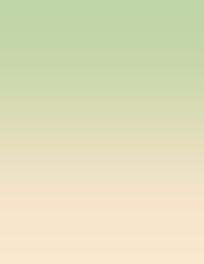 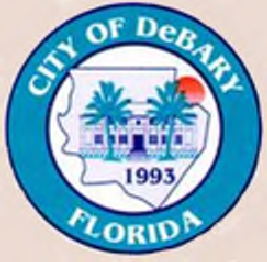 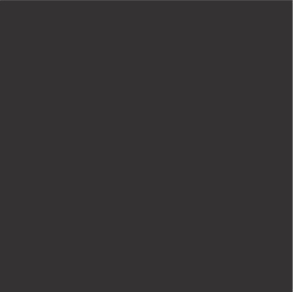 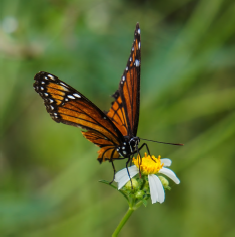 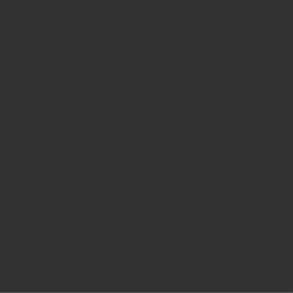 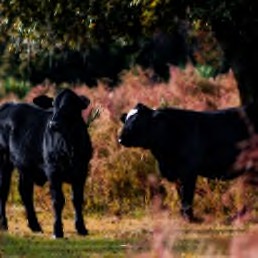 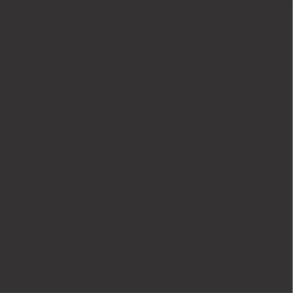 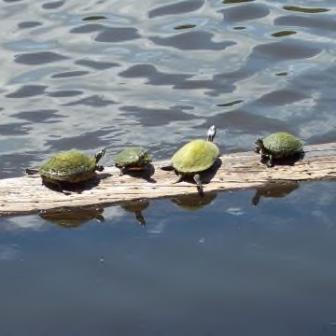 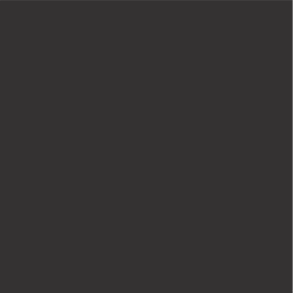 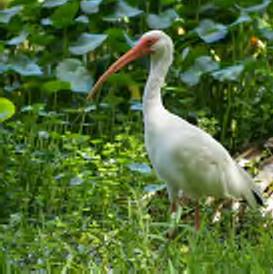 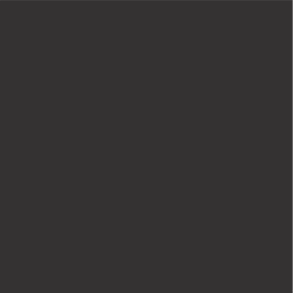 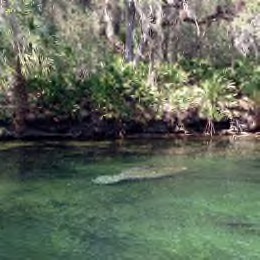 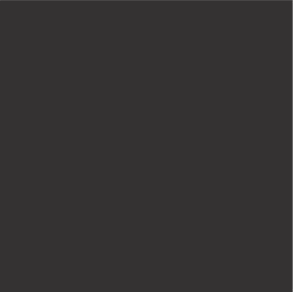 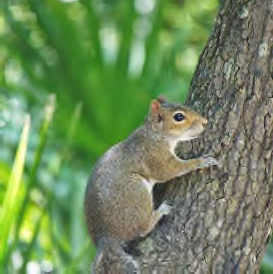 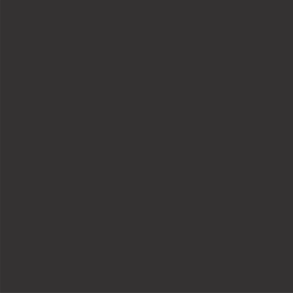 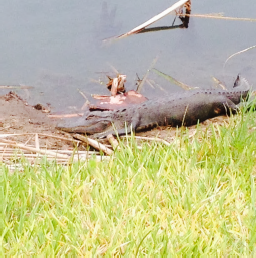 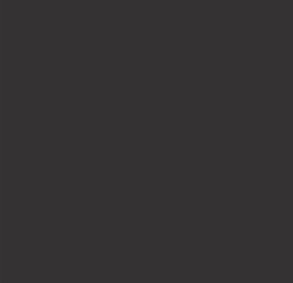 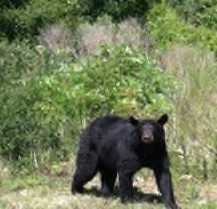 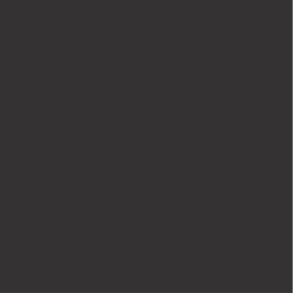 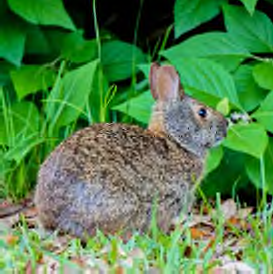 CITY OF DEBARY BUDGETFOR THE 2017-18 FISCAL YEARAdopted 9/20/2017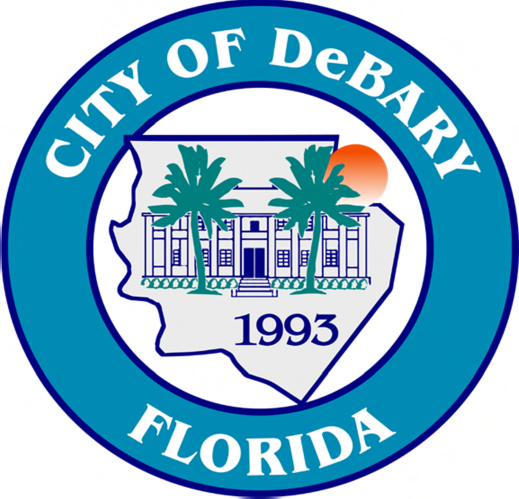 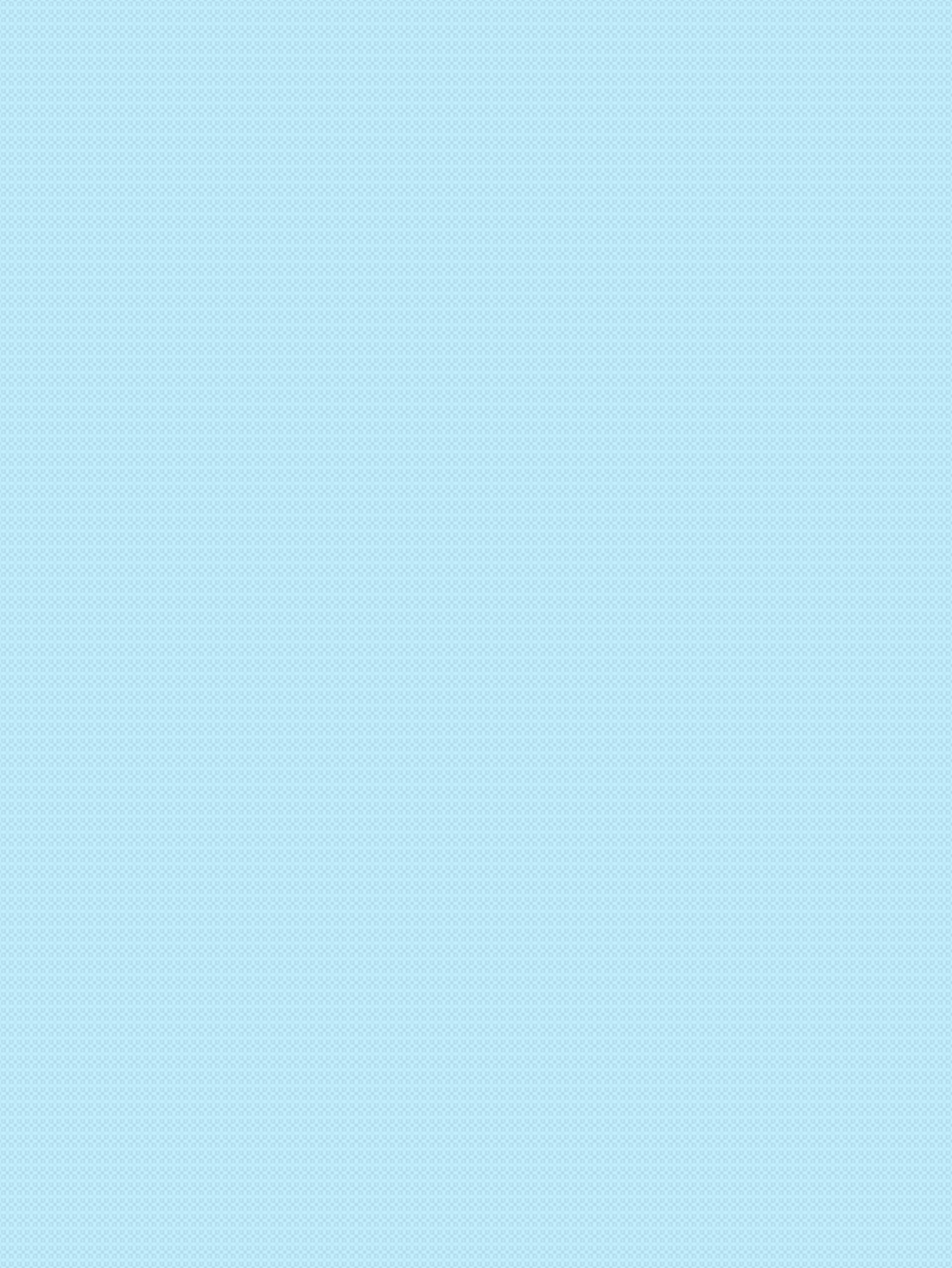 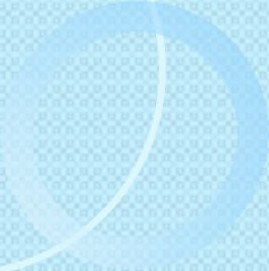 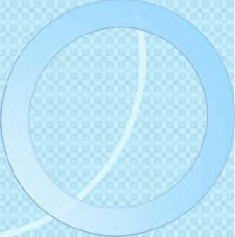 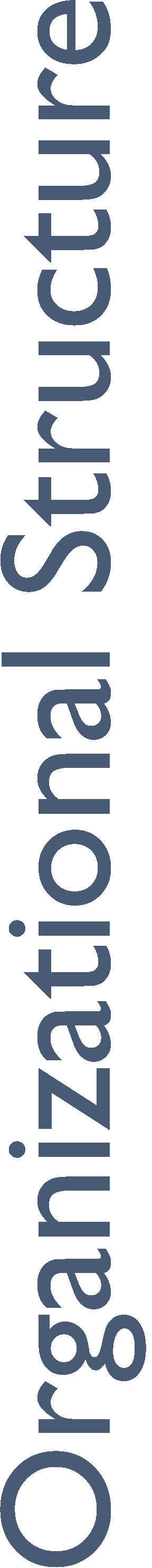 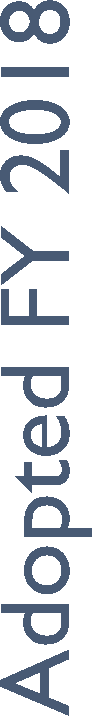 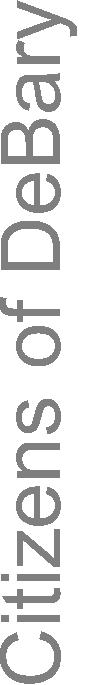 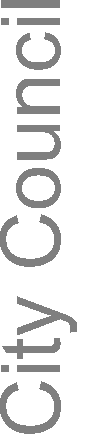 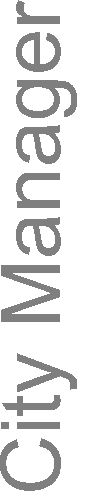 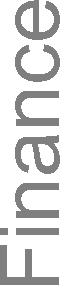 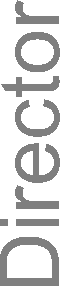 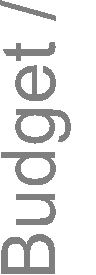 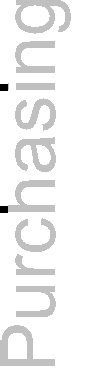 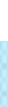 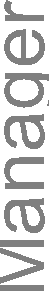 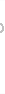 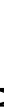 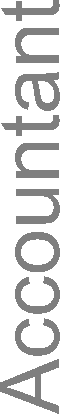 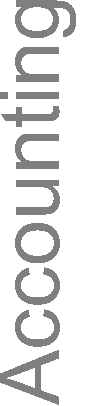 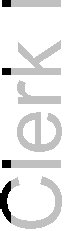 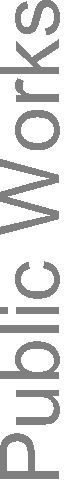 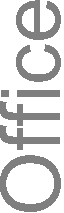 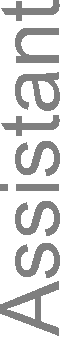 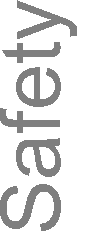 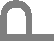 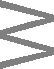 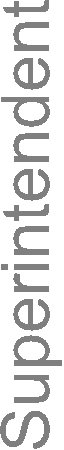 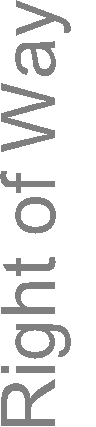 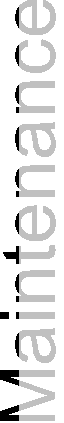 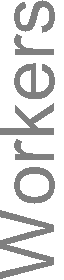 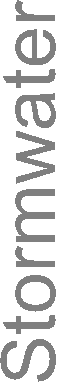 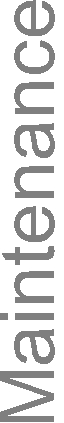 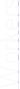 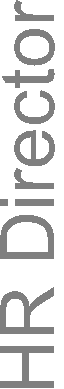 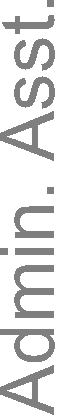 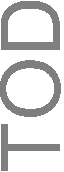 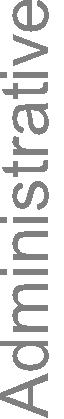 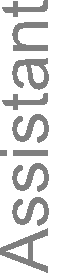 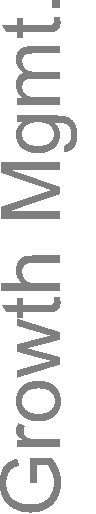 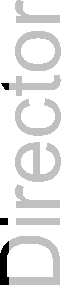 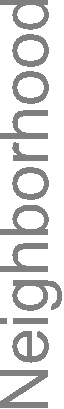 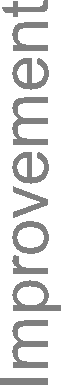 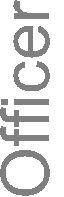 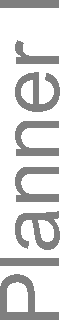 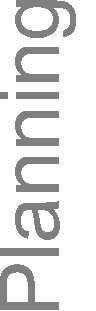 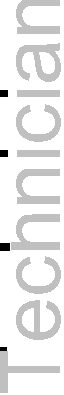 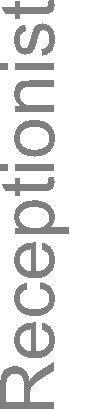 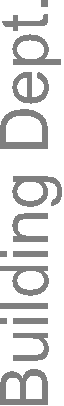 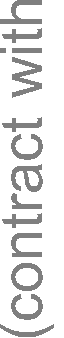 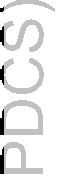 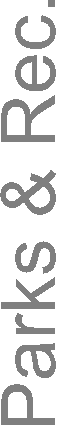 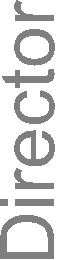 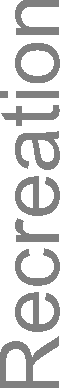 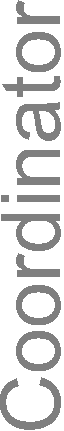 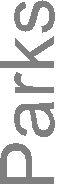 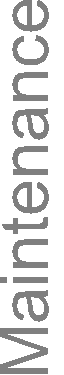 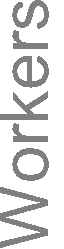 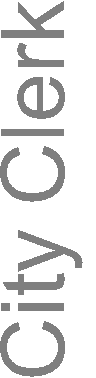 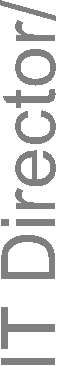 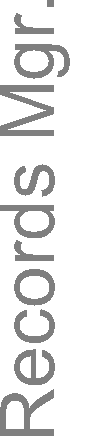 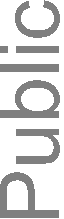 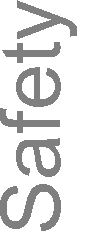 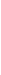 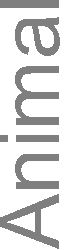 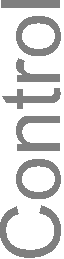 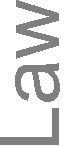 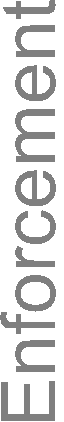 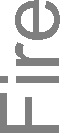 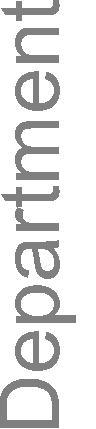 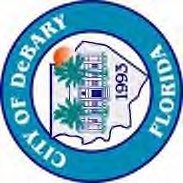 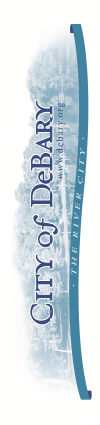 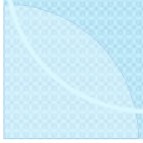 GENERAL FUND - REVENUESGENERAL FUND - EXPENDITURESFund 001 - General Fund - Expenditures FY 2018 Budget-41-42-44	-47-49-51-52	-55-56 -82	Fund 001 - General Fund - Expenditures FY 2018 Budget-37-40-47-49-54-55Fund 001 - General Fund - Expenditures FY 2018 Budget-34-40-46-54-55Fund 001 - General Fund - Expenditures FY 2018 BudgetOPERATING EXPENSE DETAILDepartment Description and Number	Legal Services	1400-31-34Fund 001 - General Fund - Expenditures FY 2018 BudgetOPERATING EXPENSE DETAILDepartment Description and Number	General Government	1900-31-34-41-42	-43-44-45-46-49-51-55-56-64	-72-82Fund 001 - General Fund - Expenditures FY 2018 BudgetOPERATING EXPENSE DETAILDepartment Description and Number	Information Technology	1910-31-34-40 -41	OPERATING EXPENSE DETAILDepartment Description and Number	Information Technology	1910-51	-52-54-55Fund 001 - General Fund - Expenditures FY 2018 Budget-34-41-43-46-52Fund 001 - General Fund - Expenditures FY 2018 Budget-41-43 -46	-49-64-31-34-40-41-42-43-46-47-49-51-52-54-55Fund 001 - General Fund - Expenditures FY 2018 Budget-31-34-40-41-42-47-48-51-52-54-55-34-40-41-43-44-46-52-54-55-31-34-40-41-42-43-44-46-48-51-52-54-55Fund 001 - General Fund - Expenditures FY 2018 BudgetCity of DeBary General Fund - Capital FY 2018 Budget 	Item	Amount	Fund 001 - General Fund - Expenditures FY 2018 BudgetRevenue Over/(Under) ExpendituresRevenue Over/(Under) ExpendituresRevenue Over/(Under) ExpendituresFund 115 - Orlandia Heights Neighborhood Improvement District FY 2018 BudgetRevenue Over/(Under) ExpendituresFund 120 - Stormwater Management FY 2018 BudgetRevenue Over/(Under) Expenditures-31-34-40-41-43-44-46-49-51-52-54-55-63-71-72-90Revenue Over/(Under) ExpendituresRevenue Over/(Under) ExpendituresExpenditures126-0000-000-0000	SPECIAL REV - NEW LOCAL OPTION GAS TAX126-4100-541-4623	Road Resurfacing	103,665	271,616	-126-4100-541-6300      Infrastructure	70,000	-	- 126-9002-581-9001       Transfer to General Fund (Road Resurface)		-	-	- 126-9001-590-9900      Unrestricted Reserve		-	-	-Revenue Over/(Under) ExpendituresRevenue Over/(Under) ExpendituresFund 130 - Economic Opportunity FY 2018 BudgetRevenue Over/(Under) ExpendituresRevenue Over/(Under) ExpendituresRevenue Over/(Under) ExpendituresRevenue Over/(Under) ExpendituresRevenues310-0000-000-0000	FT FL Water Main Extension310-3800-381-0001	Transfer In from General Fund	-	-	35,455310-3800-384-0000	Debt Proceeds	-	-	555,000310-3800-389-9000	Prior Year Cash Forward	-	-	-Expenditures310-9330-533-6300	Water Svcs - Infrastructure	-	-	568,313310-9001-590-9900	Reserves	-	-	-Revenue Over/(Under) Expenditures1100-CouncilMayor	6,000	459	17	6,476Vice Mayor	4,800	367	13	5,181Councilmember	4,800	367	13	5,181Councilmember	4,800	367	13	5,181Councilmember	 	4,800	367	13	5,181 Department Total	25,200	1,928	70	27,1981200-City ManagerCity Manager	130,000	11,475	562	15,000	10,220	167,257HR Director	67,738	5,182	188	6,774	9,902	89,784Office Assistant	32,415	2,480	90	3,241	9,563	47,789City Clerk	 	60,088	4,597	167	6,009	9,660	80,521 Department Total	290,241	23,733	1,008	31,024	39,346	385,3521300-Finance DepartmentFinance Director	94,340	7,217	262	9,434	14,045	125,298Budget/Purchasing Manager	51,503	3,940	143	5,150	9,654	70,391Accountant	42,848	3,278	119	4,285	9,564	60,094Accounting Clerk I	28,880	2,209	80	2,888	7,951	42,008Department Total	217,570	16,644	605	21,757	41,214	297,7911900-General GovernmentOffice Assistant	15,425	1,180	43	16,648Office Assistant	23,368	1,788	65	2,337	7,298	34,856Department Total	38,794	2,968	108	2,337	7,298	51,5042402-Zoning & Code Compliance Planning Tech		12,597	964	35	1,260	2,559	17,415Neighborhood Improvement Officer	 	39,580	3,028	1,083	3,958	9,589	57,237 Department Total	52,177	3,992	1,118	5,218	12,148	74,6522403-Business Tax ReceiptOffice Assistant	10,015	766	28	1,002	2,485	14,295Accounting Clerk I	7,220	552	20	722	1,612	10,126Department Total	17,235	1,318	48	1,723	4,096	24,421-1500-Growth Mgt	-Plannning Administrator	83,610	6,396	232	8,361	10,072	108,671 Planning Tech		29,394	2,249	82	2,939	7,198	41,861Planner	 	47,133	3,606	131	4,713	9,682	65,265 Department Total	160,136	12,250	445	16,014	26,952	215,7981510-TODTOD Director	78,810	6,029	219	7,881	12,075	105,014Office Assistant	 	50,173	3,838	139	5,017	9,831	68,999 Department Total	128,983	9,867	359	12,898	21,906	174,0131910-Information TechI.T. Director	 	74,219	5,678	206	7,422	13,828	101,353 Department Total	74,219	5,678	206	7,422	13,828	101,3534100-Public WorksPW/Stormwater Director	37,110	2,839	1,015	3,711	5,043	49,718PW/Stormwater Superint	24,450	1,870	2,725	2,445	4,842	36,332Office Assistant	16,689	1,277	46	1,669	4,783	24,464Maintenance Worker I	36,601	2,800	4,079	3,660	9,558	56,698Maintenance Worker II	33,110	2,533	3,690	3,311	9,563	52,206Maintenance Worker I	31,689	2,424	3,531	3,169	9,546	50,359Maintenance Worker I	30,765	2,354	3,428	3,076	9,498	49,122Maintenance Worker I	 	31,689	2,424	3,531	3,169	9,546	50,359 Department Total	242,103	18,521	22,046	24,210	62,379	369,2597201-Parks & RecreationMaintenance Worker I	30,767	2,354	1,571	3,077	9,498	47,265Part Time Mower	10,712	819	547	12,078Parks & Rec Director	81,174	6,210	226	8,117	12,203	107,930Office Assistant	30,551	2,337	85	3,055	9,682	45,710Parks Crew Chief	36,601	2,800	1,868	3,660	11,256	56,185Maintenance Worker III	35,076	2,683	1,791	3,508	11,424	54,482Maintenance Worker I	34,103	2,609	1,741	3,410	9,543	51,405Maintenance Worker I	32,650	2,498	1,667	3,265	11,596	51,675Recreation Coordinator	53,229	4,072	2,717	5,323	9,803	75,145Maintenance Worker I	30,767	2,354	1,571	3,077	9,498	47,266Parks Superintendent	59,917	4,584	3,059	5,992	9,800	83,351301-Recreation ProgramsSummer Camp	25,750	1,970	1,314	29,034Recreation Aids and Referees	 	12,360	946	631	13,936 Department Total	 	473,657	36,235	18,786	42,483	104,303	675,464 General Fund 001 Total	 	1,720,314	133,134	44,799	165,087	333,471	2,396,805 3800-Stormwater - Fund 120PW/Stormwater Director	37,110	2,839	1,015	3,711	5,097	49,772PW/Stormwater Superint	24,450	1,870	2,725	2,445	4,842	36,332Office Assistant	16,689	1,277	46	1,669	4,783	24,464Maintenance Worker I	32,639	2,497	3,637	3,264	9,545	51,583Maintenance Worker I	36,601	2,800	4,079	3,660	9,558	56,698Maintenance Worker I	32,639	2,497	3,637	3,264	11,586	53,624Maintenance Worker I	31,686	2,424	3,531	3,169	9,507	50,317Maintenance Worker I	 	31,686	2,424	3,531	3,169	9,507	50,317 Stormwater Fund 120 Total	243,501	18,628	22,202	24,350	64,425	373,106- 	-	Total City Payroll	 	1,963,815	151,762	67,000	189,437	397,896	2,769,911 Due Date	Interest Rate	Principal	Interest	TotalDue Date	Interest Rate	Principal	Interest	TotalDue Date	Interest Rate	Principal	Interest	Total    10,835,000.00	1,293,953.76	12,128,953.76 BOB GARCIACITY COUNCILMAYORLITA HANDY-PETERS STEPHEN BACON ERIKA BENFIELD MIKE BRADYVICE MAYOR SEAT #1SEAT #2SEAT #3Ron McLemore Elizabeth Bauer, CGFOCity Manager Finance DirectorFY 2018AdoptedFY 2017AdoptedFY 2016ActualAmountChangePercentChangeGeneral Fund :Taxes$	6,975,136$	6,679,639$	6,792,497$	295,4974.4%Permits & Fees460,400360,400473,807100,00027.7%Intergovernmental1,925,6142,068,1961,755,924(142,582)-6.9%Charges for Services171,497156,497183,54715,0009.6%Fines & Forfeitures17,00037,00020,085(20,000)-54.1%Miscellaneous115,76480,363124,50535,40144.1%Transfers In1,139,268907,8201,073,820231,44825.5%Debt/Loan Proceeds-318,750-(318,750)-100%Subtotal10,804,67910,608,66510,424,185196,0141.8%Balance Forward5,500,0005,070,000-430,0008.5%General Fund Total16,304,67915,678,66510,424,185626,0144.0%SPECIAL REVENUE FUNDS:Solid Waste Fund - 1011,420,0001,404,0001,433,27916,0001.1%Streetlighting District Fund - 105380,620366,420371,87814,2003.9%Recycling Fund - 110----Orlandia Heights District - 11594,10094,10095,887-0.0%Stormwater Assessment - 1201,970,0001,941,0001,984,93329,0001.5%Tree Preservation - 121--950-0.0%Franchise Fee Fund - 125800,000808,0001,119,336(8,000)-1.0%New Local Option Gas Tax - 126173,665271,616213,324(97,951)-36.1%Parks Benefit Impact Fee - 12810,00010,00032,157-0.0%Public Bldg Bene Imp Fee - 12910,00010,00032,164-0.0%Economic Opportunity Fund - 13045,00045,000446,963-0.0%Subtotal4,903,3854,950,1365,730,871(46,751)-0.9%Balance Forward - All SRF4,011,9003,225,650-786,25024.4%Sp Rev Fd Total8,915,2858,175,7865,730,871739,4999.0%DEBT SERVICE FUND:Ft Fl Water Main - 21074,60074,60076,619-0.0%Balance Forward95,40675,000-20,4060.0%Fire Station - 211302,729191,504130,5630.0%Balance Forward238,592127,651-110,9410.0%Debt Service Total711,327468,755207,182242,57251.7%CAPITAL PROJECTS FUND:Capital Projects - 300----Ft Fl Water Main - 310--590,455-Fire Station - 311-60,0001,880,000(60,000)0.0%Balance Forward-1,550,000-(1,550,000)-100.0%Capital Projects Total-1,610,0002,470,455(1,610,000)-100.0%TOTAL REVENUES$ 25,931,291$	25,933,206$ 18,832,692$	(1,915)0.0%FY 2018AdoptedFY 2017AdoptedFY 2016ActualAmountChangePercentChangeGeneral Fund :City Council - 1100$	135,698$	155,028$	137,972$	(19,330)-12.5%City Manager - 1200423,302423,342503,040(40)0.0%Finance - 1300372,706298,610273,27774,09624.8%Legal Services - 1400251,500251,500257,902-0.0%General Government - 1900388,007453,777341,611(65,770)-14.5%Information Technology - 1910163,333154,409141,4878,9245.8%Law Enforcement - 21003,497,7083,323,0953,099,696174,6135.3%Fire Services - 22001,758,3131,581,1281,506,434177,18511.2%Development Sv - 1500,2401,2,3854,886690,659761,509164,22723.8%Transit Oriented Dev - 1510237,893262,437183,606(24,544)-9.4%Animal Control - 290079,20079,20072,480-0.0%Public Works - 4100811,210790,606501,51820,6032.6%Parks & Recreation - 7201,2,3,41,214,1941,039,713969,206174,48116.8%Capital Imp Budget - 9000364,000913,657284,241(549,657)-60.2%Transfers Out - 9002302,729191,504901,411111,22558.1%Subtotal10,854,67910,608,6659,935,389246,0142.3%Unappropriated5,450,0005,070,000-380,0007.5%General Fund Total16,304,67915,678,6659,935,389626,0144.0%SPECIAL REVENUE FUNDS:Solid Waste Fund - 1011,452,6501,420,9501,417,94331,7002.2%Streetlighting District Fund - 105422,665408,465368,71714,2003.5%Recycling Fund - 110--31-0.0%Orlandia Heights District - 11593,86393,863108,845-0.0%Stormwater Assessment - 1202,507,2501,901,0001,440,335606,25031.9%Tree Preservation - 12120,00020,0001,161-0.0%Franchise Fee Fund - 1251,118,518944,000976,606174,51818.5%New Local Option Gas Tax - 126173,665271,616-(97,951)-36.1%Parks Benefit Impact Fee - 12820,00030,000-(10,000)-33.3%Public Bldg Bene Imp Fee - 129-60,000-(60,000)-100.0%Economic Opportunity Fund - 13075,00055,750558,67619,25034.5%Subtotal5,883,6115,205,6444,872,314677,96713.0%Uappropriated - All SRF3,031,6742,970,142-61,5322.1%Sp Rev Fd Total8,915,2858,175,7864,872,314739,4999.0%DEBT SERVICE FUND:Ft Fl Water Main - 21086,55771,7441,95714,81320.6%Unapproriated83,44977,856-5,5937.2%Fire Station - 211300,921191,5042,912109,41757.1%Unapproriated240,400127,651-112,74988.3%Debt Service Total711,327468,7554,869242,57251.7%CAPITAL PROJECTS FUND:Capital Projects - 300-50,0001,075,000(50,000)-100.0%Ft Fl Water Main - 310--568,313-Fire Station - 311-1,560,000603,131(1,560,000)-100.0%Unapproriated----0.0%Capital Projects Total-1,610,0002,246,444(1,610,000)-100.0%TOTAL EXPENDITURES$ 25,931,291$	25,933,206$ 17,059,016$	(1,915)0.0%General Fund :FY18 AdoptedFY17 AdoptedFY16 ActualPercentChangeTaxes6,975,1366,679,6396,792,4974.42%Permits & Fees460,400360,400473,80727.75%Intergovernmental1,925,6142,068,1961,755,924-6.89%Charges for Services171,497156,497183,5479.58%Fines & Forfeitures17,00037,00020,085-54.05%Miscellaneous115,76480,363124,50544.05%Transfers In1,139,268907,8201,073,82025.49%Debt/Loan Proceeds0318,7500-100.00%Subtotal10,804,67910,608,66510,424,1851.85%Balance Forward5,500,0005,070,00008.48%Total General Fund16,304,67915,678,66510,424,1853.99%General Fund :FY18 AdoptedFY17 AdoptedFY16 ActualPercentChangeCity Council - 1100135,698155,028137,972-12.47%City Manager - 1200423,302423,342503,040-0.01%Finance - 1300372,706298,610273,27724.81%Legal Services - 1400251,500251,500257,9020.00%General Government - 1900388,007453,777341,611-14.49%Information Technology - 1910163,333154,409141,4875.78%Law Enforcement - 21003,497,7083,323,0953,099,6965.25%Fire Services - 22001,758,3131,581,1281,506,43411.21%Development Sv - 1500,2401,2,3854,886690,659761,50923.78%Transit Oriented Dev - 1510237,893262,437183,606-9.35%Animal Control - 290079,20079,20072,4800.00%Public Works - 4100811,210790,606501,5182.61%Parks & Recreation - 7201,2,3,41,214,1941,039,713969,20616.78%Capital Imp Budget - 9000364,000913,657284,241-60.16%Transfers Out - 9002302,729191,504901,41158.08%Subtotal10,854,67910,608,6659,935,3892.32%Unappropriated5,450,0005,070,00007.50%Total General Fund16,304,67915,678,6659,935,3893.99%Account NumberAccount DescriptionFY18 AdoptedFY17 AdoptedFY16 Actual001-3100-000-0000TAXES:001-3100-311-1000Current Ad Valorem Taxes4,620,0004,490,1004,342,850001-3100-311-2000Delinquent Ad Valorem Taxes10,00010,00049,417001-3100-312-4100Local Option Gas Tax300,709291,315292,761001-3100-314-1000Utility Tax - Electric1,400,0001,240,0001,435,669001-3100-314-8000Utility Tax - Propane Gas53,00055,00061,208001-3100-315-0000Commmunications Services Tax591,427593,224610,591Total Taxes6,975,1366,679,6396,792,497001-3200-000-0000PERMITS & FEES:001-3200-322-0000Building Permits450,000350,000456,221001-3200-329-1500Driveway, Sign, and Use Permits--6,116001-3200-329-1200Fire Inspection Fees - City9,0001,4009,670001-3200-329-1310Fire Inspection Fees -Debary - BTR1,4009,0001,800Total Permits & Fees460,400360,400473,807001-3300-000-0000INTERGOVERNMENTAL REVENUE:001-3300-331-5010Grant - Federal - FEMA--74,606001-3300-331-7000Grant Income - CDBG-50,96921,763001-3300-331-7010Grant - ECHO - Gateway Playground140,000001-3300-331-7020Grant - ECHO - BKP Tennis & Bball Court-318,75041,352001-3300-334-5000Grant - State - FEMA--12,434001-3300-335-1200State Revenue Sharing590,564558,289511,810001-3300-335-1400Mobile Home Licenses16,00016,00017,275001-3300-335-1500Beverage Licenses6,0006,0007,286001-3300-335-1800Half Cent Sales Taxes1,173,0501,118,1881,069,397Total Intergovernmental1,925,6142,068,1961,755,924001-3400-000-0000CHARGES FOR SERVICES:001-3400-341-9200Planning Development Fees30,00015,00029,070001-3400-341-9210Planning - Permit Fees1,0001,0002,410001-3400-344-9000Svc Chrgs-Other Transptn. Charges - FDOT44,69744,69749,584001-3400-346-4000Animal Control Fees500500376001-3400-347-2000Recreation Fees37,00037,00042,900001-3400-347-2010Program Fees-Mayors Fitness Challenge1,3001,3001,600001-3400-347-2100Summer Camp Fees46,00046,00042,730001-3400-347-2200Pavilion/Field/Hall Rentals11,00011,00013,677001-3400-347-4000Special Events Fees--1,200Total Charges for Services171,497156,497183,547001-3500-000-0000FINES & FORFEITURES:001-3500-351-1000Court Fines & Forfeitures5,00025,0007,992001-3500-354-0000Code Enforcement Fines12,00012,00012,093Total Fines & Forfeitures17,00037,00020,085Account NumberAccount DescriptionFY18 AdoptedFY17 AdoptedFY16 Actual001-3600-000-0000MISCELLANEOUS:001-3600-361-1000Interest Income38,00012,27237,409001-3600-361-3000Net Inc/(Dec)in Fair Value of Investmnts---001-3600-364-0000Sale of General Capital Assets---001-3600-366-0000Donations-1,5001,200001-3600-369-9000Miscellaneous Income20,00020,00029,192001-3600-369-9025Lien Search Fees/PIO Requests20,00010,00020,113001-3600-369-9040Contract Oversight37,76436,59136,591Total Miscellaneous115,76480,363124,505001-3800-000-0000OTHER SOURCES:001-3800-381-0101Transfer from Solid Waste Fund142,000112,300111,680001-3800-381-0120Transfer from Stormwater Fund81,00038,770155,096001-3800-381-0121Transfer from Tree Preservation Fund---001-3800-381-0125Transfer from Franchise Fee Fund545,518750,000800,000001-3800-381-0125Transfer from Franchise Fee Fund - Capital364,000001-3800-381-0126Transfer from New Local Option Gas Tax---001-3800-381-0128Transfer from Parks Impact Fee---001-3800-381-0129Transfer from Public Building Benefit Impact---001-3800-381-0130Transfer from Capital Economic Opportunity6,7506,7507,044001-3800-384-0000Debt Proceeds-318,750-Total Other Sources1,139,2681,226,5701,073,820001-3800-389-9000Prior Year Cash Carry Forward5,500,0005,070,000-Total RevenuesTotal Revenues 	16,304,679	15,678,665	10,424,185  	16,304,679	15,678,665	10,424,185  	16,304,679	15,678,665	10,424,185 Total ExpendituresTotal Expenditures 	16,304,679	15,678,665	9,935,389  	16,304,679	15,678,665	9,935,389  	16,304,679	15,678,665	9,935,389 Revenue Over/(Under) ExpendituresRevenue Over/(Under) Expenditures0	(0)	488,7960	(0)	488,7960	(0)	488,796Account NumberAccount DescriptionFY18 AdoptedFY17 AdoptedFY16 Actual001-1100-511-0000CITY COUNCIL (1100):001-1100-511-1000PERSONNEL COSTS:001-1100-511-1100City Council - Executive Salaries25,20025,20024,800001-1100-511-2100City Council - FICA & Medicare1,9281,9281,897001-1100-511-2400City Council - Worker's Compensation70--001-1100-511-3000OPERATING EXPENDTURES:001-1100-511-3100City Council - Professional Services--29,833001-1100-511-4000City Council - Travel, Lodging etc8,0005,0007,406001-1100-511-4100City Council - Communications, Telephone7,0001,4001,577001-1100-511-4200City Council - Postage and Freight9,0009,0006,622001-1100-511-4430City Council - Equipment Rentals7,0007,0008,392001-1100-511-4700City Council - Printing & Binding13,00013,00011,852001-1100-511-4800City Council - Promotional Activities/Ad8,9008,9003,975001-1100-511-4810CC-Prom Act-Mayors Fitness Challenge1,3001,3001,488001-1100-511-4900City Council - Other Current Charges6,00032,00010,924001-1100-511-4910City Council - Legal Advertising---001-1100-511-5100City Council - Office Supplies300300238001-1100-511-5200City Council - Operating Supplies4,0004,0004,577001-1100-511-5400City Council-Pubs., Subs., & Memberships17,00017,00016,737001-1100-511-5500City Council - Training4,0004,0003,155001-1100-511-5600City Council - Contingency13,00015,000-001-1100-511-8000GRANTS AND AIDS:001-1100-511-8200City Council - Contributions10,00010,0004,500Total City Council135,698155,028137,972Travel and Per DiemCostExplanationMeeting Attendance & Vehicle Use$	1,300Reimbursement for mileageVolusia League of Cities700Attend 20 mtgs @ $35 for Council MembersConferences3,000Other Conferences/meetings, etcFlorida League of Cities3,000Florida League of CitiesTotal$	8,000CommunicationsCostExplanationCouncil Members' Cell Phone Service$	7,000I-Pad ServiceTotal$	7,000Postage & FreightCostExplanationNewsletter$	9,000QuarterlyTotal$	9,000Equipment RentalsCostExplanationSpecial Events, Special Meetings, etc.$	7,000Recording Equipment / FL K Little Overflow MeetingsTotal$	7,000Printing and BindingCostExplanationNewsletter$	13,000QuarterlyTotal$	13,000Promotional ActivitiesCostExplanation$Meeting TBD6,000St Johns River Cleanup Day300Promotional Items800Lapel PinsYouth Celebration of the Arts1,800Mayor's Fitness Challenge1,300Total$	10,200Other Current ChgsCostExplanationCity Manager Search$	6,000Balance remaining on FY17 ContractTotal$	6,000Office SuppliesCostExplanationFor the Boards$	300Paper, etc (Includes plaques)Total$	300Operating SuppliesCostExplanationMeeting Food/Drinks$	600Council Meetings200Advisory Committee Meetings1,000West Volusia Summit2,200Other operating suppliesTotal$	4,000Memberships & PublicationsCostExplanationTeam Volusia$	10,000Council Approved last yearVolusia League of Cities1,000River to Sea TPO2,000National League of Cities1,500Florida League of Cities2,000Newspaper Subscriptions500News Journal, Beacon, etc.Total$	17,000TrainingCostExplanationFlorida League of Cities Annual Conf$	3,600Miscellaneous Training Conferences400Other conferences as directed by City CouncilTotal$	4,000ContingencyCostExplanationAs Determined By Council$	13,000Total$	13,000Contributions and InvestmentsCostExplanationTo Be Awarded By Council$	10,000Total$	10,000001-1200-512-0000CITY MANAGER (1200):001-1200-512-1000PERSONNEL COSTS:001-1200-512-1200City Manager - Salaries and Wages290,241296,893323,520001-1200-512-1400City Manager - Overtime--44001-1200-512-1500City Manager - Special Pay---001-1200-512-1600City Manager - Compensated Personal Leav--39,239001-1200-512-2100City Manager - FICA23,73322,71223,159001-1200-512-2200City Manager - Retirement31,02429,68934,123001-1200-512-2301City Manager - Life & Health Insurance39,34642,69829,115001-1200-512-2400City Manager - Workers Compensation1,008--001-1200-512-3000OPERATING EXPENDTURES:001-1200-512-3100City Manager - Professional Service Fees---001-1200-512-3400City Manager - Contract Services6,600-32,205001-1200-512-3700City Manager - Election Expense7,5007,500657001-1200-512-4000City Manager - Travel and Per Diem9,2009,20010,893001-1200-512-4660City Manager - Repairs & Maint Equipment---001-1200-512-4700City Manager - Printing and Binding70070093001-1200-512-4910City Manager - Legal Advertising2,5002,5003,477001-1200-512-4920City Manager - Recording Fees150150239001-1200-512-5100City Manager - Office Supplies--82001-1200-512-5200City Manager - Operating Supplies2,8002,8002,004001-1200-512-5400City Manager - Pubs, Subs & Memberships3,5003,5002,335001-1200-512-5500City Manager - Training5,0005,0001,854001-1200-512-6000CAPITAL OUTLAYS:001-1200-512-6400City Manager - Machinery and Equipment---Total City Manager423,302423,342503,040Contract ServicesCostTBD$	6,600Mandatory Safety/Diversity TrainingTotal$	6,600Election ExpensesCostExplanation$Supervisor of Elections7,500Pro Rata Share of Ads, personnelTotal$	7,500Travel and Per DiemCostExplanationCity Manager$	3,600Auto AllowanceStaff Mileage/Meeting Meals600Mileage and conference attendance; FLC; FCCMA andFPPAConference Attendance5,000ICMA and Other ConferencesTotal$	9,200Printing and BindingCostExplanationStationary, business cards, etc$	700Total$	700Other Current ChargesCostExplanationLegal Advertising$	2,500Job Announcements/Ordinances/Meetings/etc.Clerk of the Circuit Court$	150Recording Fees - Ordinances, etcTotal$	2,650Operating SuppliesCostExplanationDesk supplies, meetings, etc$	1,000Staff Meetings1,800Total$	2,800Memberships & PublicationsCostExplanationFPHRA, SHRM, EAF400H.R. DirectrorIIMC , FACC$	300City ClerkICMA & FCCMA2,350City ManagerPrinted Material450Newspapers, PeriodicalsTotal$	3,500TrainingCostExplanationFlorida League of Cities$	650City ManagerFlorida Association of City Clerks1,000Annual ConferencesICMA Conference500Annual ConferencesFPHRA Conference500Annual HR ConferencesOther Training as Necessary2,350Total$	5,000Account NumberAccount DescriptionFY18 AdoptedFY17 AdoptedFY16 Actual001-1300-513-0000FINANCE DEPARTMENT (1300):001-1300-513-1000PERSONNEL COSTS:001-1300-513-1200Finance - Salaries and Wages217,570163,726145,749001-1300-513-1600Finance - Compensated Personal Leave--14,367001-1300-513-2100Finance - FICA16,64412,52511,681001-1300-513-2200Finance - Retirement21,75716,37314,469001-1300-513-2301Finance - Life & Health Insurance41,21431,07125,617001-1300-513-2400Finance - Workers Compensation606--001-1300-513-3000OPERATING EXPENDTURES:001-1300-513-3200Finance - Accounting and Audit Fees41,60041,60034,065001-1300-513-3400Finance - Contract Services20,00020,00019,429001-1300-513-4000Finance - Travel and Per Diem2,5002,500675001-1300-513-4100Finance - Communications, Telephone---001-1300-513-4660Finance - Maintenance - Equipment5,2005,2005,378001-1300-513-5200Finance - Operating Supplies1,5001,500940001-1300-513-5400Finance - Pubs., Subs. & Memberships64064045001-1300-513-5500Finance - Training3,4753,475863001-1300-513-6000CAPITAL OUTLAYS:001-1300-513-6400Finance - Machinery and Equipment---Total Finance372,706298,610273,277Accounting and AuditingCostExplanationAudit Services$	41,600Independent Certified Public Accounting FirmTotal$	41,600Contract ServicesCostExplanationPayroll Processing$	7,000Paychex ($250*26) W-2s ($500)Public Financial Management6,000Debt financing structure/servicesNon ad valorem assessment rolls5,000Stormwater, streetlighting, solid waste, etcActuary - OPEB requirment2,000Other post employment benefitsTotal$	20,000Travel and Per DiemCostExplanationFinance Director and Staff$	500Mileage-bank, County Admin when City Hall Truck N/AConference2,000Lodging, Mileage, Per Diem (Assuming 5 Days)Total$	2,500Repairs and MaintenanceCostExplanationMaintenance Software$	5,200Annual Maintenance of Accounting SoftwareTotal$	5,200Operating SuppliesCostExplanationAccounting Processing Supplies$	500Checks, Deposit slips, Form 1099Other Operating Supplies1,000Other operating suppliesTotal$	1,500Memberships & PublicationsCostExplanationGovernment Finance Officers Association ( GFOA$	190Memberships/Publications - Finance DirectorFlorida Government Finance Officers Association450Memberships/Publications - Finance Director(FGFOA)Total$	640TrainingCostExplanationGovernment Finance$	1,000GFOA & FGFOATraining for staff2,475Software & Misc Training Microsoft Excel etcTotal$	3,475Account NumberAccount DescriptionFY18 AdoptedFY17 AdoptedFY16 Actual001-1400-514-0000LEGAL (1400):001-1400-514-3000OPERATING EXPENDTURES:001-1400-514-3101Legal - Legal Fees250,000250,000257,902001-1400-514-3400Legal - Other Contracted Services1,5001,500-001-1400-514-4900Legal - Other Current Charge---Total Legal251,500251,500257,902Professional ServicesCostExplanationLegal Services - General$	250,000Retainer for Council Mtgs, legal opinions, document ,review and other legal servicesTotal$	250,000Contract ServicesCostExplanationOther Professional Fees$	1,500Court Reporter Fees and Recording Fees(Judgements)Expert Witness Fees LitigationTotal$	1,500Account NumberAccount DescriptionFY18 AdoptedFY17 AdoptedFY16 Actual001-1700-517-0000DEBT SERVICE (1700):001-1700-517-7000DEBT SERVICE:001-1700-517-7100Debt Service - Principal-52,000-001-1700-517-7200Debt Service - Interest-8,000-001-1900-519-0000GENERAL GOVERNMENT (1900):001-1900-519-1000PERSONNEL COSTS:001-1900-519-1200Gen Govt - Salaries and Wages38,79444,73030,180001-1900-519-1600Gen Govt - Compensated Personal Leave--1,938001-1900-519-2100Gen Govt - FICA2,9683,4222,471001-1900-519-2200Gen Govt - Retirement2,3372,8664,333001-1900-519-2301Gen Govt - Life & Health Insurance7,2989,5797,659001-1900-519-2400Gen Govt - Workers Compensation107--001-1900-519-3000OPERATING EXPENDTURES:001-1900-519-3100Gen Govt - Professional Service Fees30,00030,00028,495001-1900-519-3400Gen Govt - Contract Services21,0005,5006,823001-1900-519-4000Gen Govt - Travel and Per Diem---001-1900-519-4100Gen Govt - Communications, Telephone8,4008,4007,899001-1900-519-4200Gen Govt - Postage and Freight7,0007,000582001-1900-519-4300Gen Govt - Utility Services30,00030,00024,450001-1900-519-4430Gen Govt - Equipment Rentals7207201,108001-1900-519-4500Gen Govt - Insurance137,717168,000158,451001-1900-519-4610Gen Govt - Maintenance - Bldgs & Grounds15,00020,00026,425001-1900-519-4660Gen Govt - Maintenance - Equipment25,00025,00016,148001-1900-519-4900Gen Govt - Other Current Charges1,7601,7606,760001-1900-519-5100Gen Gov - Office Supplies6,5006,5004,999001-1900-519-5200Gen Govt - Operating Supplies15,00015,00010,972001-1900-519-5205Gen Govt - Fuel-1,300-001-1900-519-5500Gen Govt - Training/Education1,0001,00025001-1900-519-5600Gen Govt - Contingency5,0005,000-001-1900-519-6000CAPITAL OUTLAY:001-1900-519-6400Gen Gov't - Machinery and Equipment8,0008,000-001-1900-519-7100Debt Service - Principal3,838-1,575001-1900-519-7200Debt Service - Interest568-317001-1900-519-8000GRANTS AND AIDS:--001-1900-519-8200City Council - Contributions20,000-Total General Government388,007453,777341,611Professional ServicesCostExplanationRecords Management$	30,000Independent ContractorTotal$	30,000Contract ServicesCostExplanationCode/LDC Codification$	5,500Janitorial Services15,5003H CleaningTotal$	21,000CommunicationsCostExplanationTelephone Services City Hall & Town Hall$	7,200Approximatly $600 per monthInternet Service1,200Approximately $100 per monthTotal$	8,400Postage & FreightCostExplanationGeneral Postage$	6,800200US Postal Permit/Bulk Mail PermitTotal$	7,000UtilityCostExplanationElectric - City Hall and Town Hall$	28,430Volusia County Utilities Water & Sewer Service475City Hall & Town Hall Generator Natural Gas1,095Total$	30,000Rental and LeasesCostExplanationPostage Meter Rental$	720$180 per QuarterTotal720InsuranceCostExplanationAutomobile Liability & Physical Damage$	9,467Preferred Governmental Insurance Trust (PGIT)General Liability32,537Preferred Governmental Insurance Trust (PGIT)Property/Other Liability95,713Preferred Governmental Insurance Trust (PGIT)Total$	137,717Repair and Maintenance ServicesCostExplanationPest Control/Lawn and Shrub Treatments$	2,500Lawn $110 Qtrly; Shrubs $100 Qtrly, other pestMisc. Plumbing, Electrical Work and Irrigation repairs12,000General MaintenanceFire Extinguisher Maint.500AnnualSoftware & Office Equipment Maintenance25,000Computer, Copier, Printer MaintTotal$	40,000Other Current ChargesCostExplanationOther Charges$	1,760Total$	1,760Office SuppliesCostExplanationOffice Supplies$	6,500Centralized Office SuppliesTotal$	6,500Operating SuppliesCostExplanationFacilty Operating Supplies$	10,000City Hall & Town Hall Cleaning & Maint. SuppliesEmployee Recognition5,000Total$	15,000TrainingTraining/Tuition Reimbursement$	1,000Total$	1,000ContingencyCostExplanationMiscellaneous Charges$	5,000Total$	5,000ContingencyCostExplanationComputer Replacements$	8,000Total$	8,000Debt Service - PrincipalCostExplanationCapital Leases$	3,838Copiers, Postage MachineTotal$	3,838Debt Service - InterestCostExplanationCapital Leases$	568Copiers, Postage MachineTotal$	568ContributionsCostExplanationVolusia County$	20,000Homeless ShelterTotal$	20,000Account NumberAccount DescriptionFY18 AdoptedFY17 AdoptedFY16 Actual001-1910-519-0000INFORMATION TECHNOLOGY (IT):001-1910-519-1000PERSONNEL COSTS:001-1910-519-1200IT - Salaries & Wages74,21971,99369,505001-1910-519-1600IT - Compensated Personal Le--806001-1910-519-2100IT - FICA & Medicare5,6785,5074,634001-1910-519-2200IT - Retirement7,4227,1996,225001-1910-519-2301IT - Life & Health Insurance13,82813,53010,702001-1910-519-2400IT - Workers Compensation206--001-1910-519-3000OPERATING EXPENDTURES:001-1910-519-3100IT - Professional Services--001-1910-519-3400IT - Contract Services23,80019,00021,807001-1910-519-4000IT - Travel and Per Diem1,8001,200105001-1910-519-4100IT - Communications25,78025,78021,327001-1910-519-4660IT - Equipment Maintenance---001-1910-519-5100IT - Office Supplies1,0001,00089001-1910-519-5200IT - Operating Supplies8,0008,0005,981001-1910-519-5400IT - Pubs, Subs, and Members500-001-1910-519-5500IT - Training1,1001,200305001-1910-519-5600IT - Contingency---001-1910-519-6000CAPITAL OUTLAYS:001-1910-519-6400IT - Machinery & Equipment---Total IT163,333154,409141,487Professional ServicesCostExplanationWeb Site Upgrade$	0Total$	0Contract ServicesCostExplanationMunicipal Code Int Host2,700Online Charter and Ordinance SystemFirst Class Hosting3,000WebsiteAnti Virus/Spam/Email Arc3,000Annual costse-City7,000Webscast videosi-drive (back-up off site)1,600Cloud Off site back-upgovQA (social media back-up)1,000Facebook ArchivergovQA (FOI software)2,500Public records request softwareContracted Assistance3,000Contracted AssistanceTotal$	23,800Travel and Per DiemCostExplanationSeminars/Conferences$	1,800Mileage/Travel/MealsTotal$	1,800CommunicationsCostExplanationCell Phone$	780Internet Service$	25,000AT&T 100x100 FiberTotal$	25,780Office SuppliesCostExplanationOffice Supplies$	1,000Total$	1,000Operating SuppliesCostExplanationComputer hardware$	8,000Switches/Replacement partsTotal$	8,000Memberships & PublicationsCostExplanationFRMA250Florida Records Management Ass.FLGISA$	250FL Local Gov Information Sytems Ass.Total$	500TrainingCostSeminars/Conferences$	1,100Registration FeesTotal$	1,100Account NumberAccount DescriptionFY18 AdoptedFY17 AdoptedFY16 Actual001-2100-521-0000LAW ENFORCEMENT SHERIFF (2100):001-2100-521-3000OPERATING EXPENDTURES:001-2100-521-3400Law - Contract Services3,461,2583,286,6453,083,725001-2100-521-4100Law - Communications, Telephone2,0002,0001,563001-2100-521-4300Law - Utility Services21,00021,0009,880001-2100-521-4610Law - Maintenance - Bldgs and Grounds12,50012,5003,813001-2100-521-4660Law Enf - R&M - Equipment500500560001-2100-521-5200Law - Operating Supplies450450155Total Law Enforcement3,497,7083,323,0953,099,696Other Contractural ServicesCostExplanationVolusia County$	3,461,258Volusia County Sheriff Services ContractTotal$	3,461,258CommunicationsCostExplanationTelephone Service$	2,000Total$	2,000UtilityCostExplanationElectric$	15,600Approx $1300 per monthVolusia County Water & Sewer3,120Approximately $260 per monthNatural Gas2,280Approximately $190 per monthTotal$	21,000Repairs and MaintenanceCostExplanationBuilding Maintenance, A/C, etc.$	2,500General maintenance, including groundsK9 Dog10,000Due to Retirement of Existing K9Equipment Maintenance500Total$	13,000Operating SuppliesCostExplanationFuel for Generator$	450Total$	450Account NumberAccount DescriptionFY18 AdoptedFY17 AdoptedFY16 Actual001-2200-522-0000FIRE SERVICES (2200):001-2200-522-3000OPERATING EXPENDTURES:001-2200-522-3400Fire - Contract Services1,587,3131,459,5281,404,675001-2200-522-4100Fire - Communications, Telephone1,9001,9001,770001-2200-522-4300Fire - Utility Services15,00015,00010,156001-2200-522-4500Fire - Insurance---001-2200-522-4610Fire - Maintenance - Bldgs and Grounds6,0006,0005,442001-2200-522-4610Fire - Maintenance - Bldgs and Grounds40,000--001-2200-522-4900Fire - Other Current Charges and55,80055,60055,800001-2200-522-5200Fire - Operating Supplies50050015001-2200-522-6000CAPITAL OUTLAYS:001-2200-522-6400Fire - Machinery and Equipment51,80042,60028,577001-2200-522-7000DEBT SERVICE:001-2200-522-7100Fire - Principal---001-2200-522-7200Fire - Interest---Total Fire Services1,758,3131,581,1281,506,434Contract ServicesCostExplanationFire services$	1,587,313Fire Services Contract with Orange CityTotal$	1,587,313CommunicationsCostExplanationTelephone Service$	1,900Internet and Phone ServiceTotal$	1,900UtilityCostExplanationFire Station & Volunteer Fire Station Electric$	11,250Volusia County Utilities Water and Sewer Service3,750Total$	15,000Repairs & MaintenanceCostExplanationFire Station and Volunteer Fire Hall$	6,000Buildings, A/C & Grounds MaintenanceDemolish Old Fire Station40,000Awaiting RFP infoTotal$	46,000Other Current ChargesCostExplanationFire Hydrant Maintenance55,800VC annunal fee for hyd maintenanceTotal$	55,800Operating SuppliesCostExplanationOperating Supplies$	500Fuel for Generator, etcTotal$	500Machinery & EquipmentCostExplanationOpticom GPS Transponders10,000Dirksen / 17-92 IntersectionAirpack Replacement$	41,800Self-contained breathing apparatus unitsTotal$	51,800Account NumberAccount DescriptionFY18 AdoptedFY17 AdoptedFY16 Actual001-1500-515-0000PLANNING SCVS (1500/2403):001-1500-515-1000PERSONNEL COSTS:001-1500-515-1200Planning Svcs - Salaries & Wages160,136157,71299,259001-1500-515-1400Planning Svcs - Overtime---001-1500-515-1600Planning Svcs - Compensated Personal Le--5,611001-1500-515-2100Planning Svcs - FICA & Medicare12,25012,0657,998001-1500-515-2200Planning Svcs - Retirement16,01415,7719,258001-1500-515-2301Planning Svcs - Life & Health Insurance26,95228,87014,358001-1500-515-2400Planning Svcs - Workers Compensation446--001-1500-515-3000OPERATING EXPENDTURES:001-1500-515-3100Planning Svcs - Professional Services93,00040,000133,894001-1500-515-3106Planning Svcs - Survey Services- Overla5,000--001-1500-515-3107Planning Svcs - Inspection Services--135001-1500-515-3110Planning Svcs - Permit Exp--2,565001-1500-515-3400Planning Svcs - Contract Services10,00010,500111001-1500-515-3445Planning Svcs - Graphic/Mapping Service8,0005,000-001-1500-515-4000Planning Svcs - Travel and Per Diem2,5002,5001,576001-1500-515-4100Planning Svcs - Communications (Telepho1,000780625001-1500-515-4200Planning Svcs - Postage & Freight3503502,775001-1500-515-4660Planning Svcs - Equipment Maintenance945945945001-1500-515-4700Planning Svcs - Printing and Binding500500208001-1500-515-4910Planning Svcs - Legal Advertising5,0002,0001,546001-1500-515-5100Planning Svcs - Office Supplies1,7001,700661001-1500-515-5200Planning Svcs - Operating Supplies1,0001,0005,889001-1500-515-5400Planning Svcs - Pubs, Subs, and Members1,4501,0001,487001-1500-515-5500Planning Svcs - Training2,5002,500975001-1500-515-5600Planning Svcs - Contingency---001-1500-515-6000CAPITAL OUTLAYS:001-1500-515-6400Planning Svcs - Machinery & Equipment--771Total Planning Svcs348,743283,193290,648Account NumberAccount DescriptionFY18 AdoptedFY17 AdoptedFY16 Actual001-2401-524-0000BUILDING PERMITTING & INSPECTION (2401):001-2401-524-3000OPERATING EXPENDTURES:001-2401-524-3110Building - Prof. Svc. - Bldg. Dept Serv370,000280,000367,157001-2401-524-4100Building - Communications, Telephone300300302001-2401-524-4300Building - Utility Services900900703001-2401-524-4660Building - Maintenance - Equipment/Comp3,1203,1201,103001-2401-524-4700Building - Printing and Binding50050061001-2401-524-5100Building - Office Supplies1,5001,2001,004001-2401-524-5200Building - Operating Supplies2,0005001,603Total Building Permitting & Inspection378,320286,520371,932001-2402-524-0000ZONING & CODE COMPLIANCE (2402):001-2402-524-1000PERSONNEL COSTS:001-2402-524-1200Code Admin - Salaries and Wages52,17750,62341,893001-2402-524-1400Code Admin - Overtime---001-2402-524-1600Code Admin - Compensated Personal Leav--2,554001-2402-524-2100Code Admin - FICA3,9923,8733,368001-2402-524-2200Code Admin - Retirement5,2185,0621,154001-2402-524-2301Code Admin - Life & Health Insurance12,14812,7619,848001-2402-524-2400Code Admin - Workers Compensation1,117--001-2402-524-3000OPERATING EXPENDTURES:001-2402-524-3100Code Admin - Professional Service Fees8,0004,5003,890001-2402-524-3101Code Admin - Legal Fees-2001,856001-2402-524-3432Code Admin - Mowing/Weedeating/Lawncare4,0004,0001,485001-2402-524-3455Code Admin - Sign Compliance Services---001-2402-524-4000Code Admin - Travel and Per Diem500500167001-2402-524-4100Code Admin - Communications, Telephone1,200650625001-2402-524-4200Code Admin - Postage and Freight5,8005,8002,272001-2402-524-4660Code Admin - Maintenance - Equipment1,0001,000389001-2402-524-4700Code Admin - Printing and Binding50050032001-2402-524-4910Code Admin - Legal Advertising---001-2402-524-4920Code Admin - Recording Fees2,0002,0001,792001-2402-524-5100Code Admin - Office Supplies40040086001-2402-524-5200Code Admin - Operating Supplies500500185001-2402-524-5205Code Admin - Fuel1,0006001,023001-2402-524-5400Code Admin - Memberships10010025001-2402-524-5500Code Admin - Training1,2001,2001,082Total Zoning & Code Compliance100,85294,26973,727001-2403-524-0000BUSINESS TAX RECEIPTING (BTR) (2403)001-2403-524-1000PERSONNEL COSTS:001-2403-524-1200BTR - Salaries and Wages17,23516,94314,979001-2403-524-1600BTR - Compensated Personal Leave--960001-2403-524-2100BTR - FICA1,3181,2961,241001-2403-524-2200BTR - Retirement1,7231,6942,171001-2403-524-2301BTR - Life & Health Insurance4,0964,1943,882001-2403-524-2400BTR - Workers Compensation49--001-2403-524-3000OPERATING EXPENDITURES:001-2403-524-4200BTR - Postage and Freight900900755001-2403-524-4660BTR - Maintenance/Equipment/Software1,1501,1501,103001-2403-524-4700BTR - Printing and Binding100100-001-2403-524-5100BTR - Office Supplies400400112Total Business Tax Receipts26,97126,67725,202Professional ServicesProfessional ServicesProfessional ServicesProfessional ServicesProfessional ServicesExplanationPlanningBldg PermitCode CompBTR1500240124022403Planning/Traffic Studies5,000Engineering ConsultantsBuilding & Permit Processing370,000Independent Contract 80/20 SplitProfessional Services93,0008,000Form Based Code, LDC RewriteTotal98,000370,0008,0000$476,000Contract ServicesContract ServicesContract ServicesContract ServicesContract ServicesExplanationPlanningBldg PermitCode CompBTR1500240124022403Contract Services as needed10,000Independent Contract ServicesMowing & Lawncare4,000Independent Contract for ViolationsMapping8,000Total18,00004,0000$22,000Travel and Per DiemTravel and Per DiemTravel and Per DiemTravel and Per DiemTravel and Per DiemExplanationPlanningBldg PermitCode CompBTR1500240124022403Training Travel, Lodging etc2,500500Mileage, Lodging and MealsTotal2,50005000$3,000CommunicationsCommunicationsCommunicationsCommunicationsCommunicationsExplanationPlanningBldg PermitCode CompBTR1500240124022403Telephone and Internet Service1,0003001,200Permiting based on square footageTotal1,0003001,2000$2,500PostagePostagePostagePostagePostageExplanationPlanningBldg PermitCode CompBTR1500240124022403Postage3505,800900Certified Mailings & Bulk Mail PostageTotal35005,800900$7,050UtilityUtilityUtilityUtilityUtilityExplanationPlanningBldg PermitCode CompBTR1500240124022403Utilities900Based sq ft of 610 sq. ft. of 12,287Total090000$900Repair and Maintenance ServicesRepair and Maintenance ServicesRepair and Maintenance ServicesRepair and Maintenance ServicesRepair and Maintenance ServicesExplanationPlanningBldg PermitCode CompBTR1500240124022403Copier/Computer/Software Maintenance9453,1201,150Building Permiting/Software Maint.Vehicle Maintenance1,000Neighborhood Improvement VehicleTotal9453,1201,0001,150$6,215Printing and BindingPrinting and BindingPrinting and BindingPrinting and BindingPrinting and BindingExplanationPlanningBldg PermitCode CompBTR1500240124022403Printed Materials500500500100Maps, Permit Placards, Door Hangersand Hearing Notice PostersTotal500500500100$1,600Other ChargesOther ChargesOther ChargesOther ChargesOther ChargesExplanationPlanningBldg PermitCode CompBTR1500240124022403Legal Advertising5,000Legal AdvertisingRecording Fees2,000Total5,00002,0000$7,000Office SuppliesOffice SuppliesOffice SuppliesOffice SuppliesOffice SuppliesExplanationPlanningBldg PermitCode CompBTR1500240124022403Office Supplies1,7001,500400400Folders, Labels, etcTotal1,7001,500400400$4,000Operating SuppliesOperating SuppliesOperating SuppliesOperating SuppliesOperating SuppliesExplanationPlanningBldg PermitCode CompBTR1500240124022403Operating Supplies1,0002,000500Business Cards, etcFuel.1,000Neighborhood Improvement VehicleTotal1,0002,0001,5000$4,500Memberships & PublicationsMemberships & PublicationsMemberships & PublicationsMemberships & PublicationsMemberships & PublicationsExplanationPlanningBldg PermitCode CompBTR1500240124022403Am. Institute of Certified Planners (AICP)550Annual MembershipsFlorida Assn. of Code Enforcement (FACE)100Annual MembershipsFlorida American Planning Assn. (FAPA)900Annual MembershipsTotal1,45001000$1,550TrainingTrainingTrainingTrainingTrainingExplanationPlanningBldg PermitCode CompBTR1500240124022403Training2,5001,200Seminars/Conference RegistrationTotal2,50001,2000$3,700Account NumberAccount DescriptionFY18 AdoptedFY17 AdoptedFY16 Actual001-1510-515-0000TRANSIT ORIENTED DEVELOPMENT (TOD):001-1510-515-1000PERSONNEL COSTS:001-1510-515-1200TOD - Salaries & Wages128,983123,712110,338001-1510-515-1400Planning Svcs - Overtime--66001-1510-515-1600TOD - Compensated Personal Le--11,117001-1510-515-2100TOD - FICA & Medicare9,8679,4648,912001-1510-515-2200TOD - Retirement12,89812,37110,750001-1510-515-2301TOD - Life & Health Insurance21,90622,76018,326001-1510-515-2400TOD - Workers Compensation359--001-1510-515-3000OPERATING EXPENDTURES:001-1510-515-3100TOD - Professional Services10,00010,00013,740001-1510-515-3400TOD - Contract Services25,00050,000001-1510-515-3445TOD - Graphic/Mapping Service5,0006,000-001-1510-515-4000TOD - Travel and Per Diem4,6004,6004,064001-1510-515-4100TOD - Communications (Telephone)780780625001-1510-515-4200TOD - Postage & Freight1,0001,750-001-1510-515-4700TOD - Printing and Binding5,0007,5001,570001-1510-515-4800TOD - Promotional Activities2,5002,500-001-1510-515-5100TOD - Office Supplies1,0002,000266001-1510-515-5200TOD - Operating Supplies5,5005,5001,081001-1510-515-5400TOD - Pubs, Subs, and Members2,0002,000788001-1510-515-5500TOD - Training1,5001,5001,963001-1510-515-5600TOD - Contingency---Total TOD237,893262,437183,606Professional ServicesCostExplanationProfessional Services$	10,000Stormwater / Planning EnvironmentalTotal$	10,000Contract ServicesCostExplanationRequested Planning & Design$	25,000Planning, Trails, Permitting DiscountsGraphic/Mapping$	5,000Pegasus engineering plans / CPH map prepTotal$	30,000Travel and Per DiemCostExplanationTOD Director$	3,600Auto AllowanceStaff Mileage/Meeting Meals1,000Mileage and conference/training attendanceTotal$	4,600CommunicationsCostExplanationTOD Director cell phone$	780Cell phone chargesTotal$	780Postage & FreightCostExplanationBrochures, Pamplets, Info, etc.$	1,000MailingsTotal$	1,000Printing and BindingCostExplanationBrochures, Pamplets, Info, etc.$	5,000TOD Marketing Materials / BrochuresTotal$	5,000Promotional ActivitiesCostExplanationMarketing / Meetings / Conferences$	2,500Investor/Developer functions, promotional itemsTotal$	2,500Office SuppliesCostExplanationCapital Office Supply$	1,000Files, labels, brochure materials (paper, jackets, etc.)Total$	1,000Operating SuppliesCostExplanationSoftware$	3,000GIS Software, business cardsMeals / Supplies2,500Stakeholder meetingsTotal$	5,500Memberships & PublicationsCostExplanationFL Dept Economic Opportunity$	2,000Economic DevelopmentVolusia Cnty Assoc of Responsible DevelopmentEconomic DevelopmentWest Volusia Chamber of CommerceRelationshipsInternational Econ Dev CoucilNetworkingTotal$	2,000TrainingCostExplanationFL Econ Dev Conference, Seminole State College$	1,500Classes / TrainingTotal$	1,500Account NumberAccount DescriptionFY18 AdoptedFY17 AdoptedFY16 Actual001-2900-529-0000ANIMAL CONTROL (2900):001-2900-529-3000OPERATING EXPENDTURES:001-2900-529-3400Animal - Contract Services74,20074,20072,480001-2900-529-5200Animal - Operating Supplies5,0005,000-Total Animal Control79,20079,20072,480Account NumberAccount DescriptionFY18 AdoptedFY17 AdoptedFY16 Actual001-4100-541-0000PUBLIC WORKS (4100):001-4100-541-1000PERSONNEL COSTS:001-4100-541-1200Public Works - Salaries and Wages242,103234,142202,432001-4100-541-1400Public Works - Overtime10,00015,0001,391001-4100-541-1500Public Works - Special Pay3,9003,9004,050001-4100-541-1600Public Works - Compensated Personal Leav--21,299001-4100-541-2100Public Works - FICA & Medicare19,58419,35216,767001-4100-541-2200Public Works - Retirement25,60025,30420,251001-4100-541-2301Public Works - Life & Health Insurance62,37967,40853,549001-4100-541-2400Public Works - Workers Compensation22,046-001-4100-541-3000OPERATING EXPENDTURES:001-4100-541-3100Public Works - Professional Service Fees---001-4100-541-3107Public Works - Inspection Sevices---001-4100-541-3400Public Works - Contract Services69,13769,04073,188001-4100-541-3409Public Works - Mosquito Control Services---001-4100-541-3465Public Works - Traffic Engineering Svc---001-4100-541-4000Public Works - Travel, Lodging, etc450450158001-4100-541-4100Public Works - Communications, Telephone5,0005,0002,454001-4100-541-4300Public Works - Utility Services5,0005,0001,566001-4100-541-4430Public Works - Equipment Rental2,500--001-4100-541-4610Public Works - Maint - Bldgs and Grounds5,0005,00011,291001-4100-541-4621Public Works - Asphalt Maint & Repair12,00012,00016,725001-4100-541-4623Public Works - Road Resurfacing200,000200,00015,974001-4100-541-4624Public Works - Maint-Brush Cutting1,9902,190850001-4100-541-4625Public Works - Maint-Clean Curb and Gutt---001-4100-541-4628Public Works - Dirt Road Maintenance---001-4100-541-4630Public Works - Ditch Clean---001-4100-541-4633Public Works - Miscellaneous Work50,00050,000-001-4100-541-4637Public Works - Irrigation Repairs3,5006,0002,775001-4100-541-4640Public Works - Shoulder Repair3,0003,00048001-4100-541-4641Public Works - Sidewalk Maintenance---001-4100-541-4643Public Works - Streetscape Maintenance--440001-4100-541-4644Public Works - Tree Maintenance7,5007,5002,800001-4100-541-4660Public Works - Maintenance - Equipment18,00018,00017,939001-4100-541-4666Public Works - Railroad Crossing Signal8,1208,1207,239001-4100-541-5200Public Works - Operating Supplies15,00015,00019,390001-4100-541-5205Public Works - Fuel15,00015,0008,449001-4100-541-5400Public Works - Memberships200--001-4100-541-5500Public Works - Training4,2004,200494001-4100-541-6000CAPITAL OUTLAYS:001-4100-541-6400Public Works - Machinery and Equipment---Total Public Works811,210790,606501,518Professional ServicesCostExplanationTraffic Engineering Contract$	54,040Volusia County Engineering ContractMosquito/Aquatic Control Svcs15,097Volusia County Mosquito ControlTotal$	69,137Contracted ServicesCostExplanationSeminars/Training$	450Mileage/MealsTotal$	450CommunicationsCostExplanationCell Phones$	5,000Approx $700 x 7Total$	5,000UtilitiesCostExplanationWater and Electricity$	5,000Speed signs, Lake Charles pump and BarnTotal$	5,000Leases / RentalsCostExplanationEquipment Rental$	2,500Total$	2,500Repairs & MaintenanceCostExplanationBuilding/Grounds Maintenance$	5,000Asphalt Maintenance12,000Potholes/shoulder repairRoad Resurfacing200,000Select streets based on analysisBrush cutting1,990Misc Work50,000Irrigation Repairs3,500Shoulder Repair3,000Tree Maitenance7,500Equipment Maint18,000Railroad Crossing Signal Maintenance8,120CSX RailwayTotal$	309,110Operating SuppliesCostExplanationBlades, hoses, supplies$	10,000Risers, bricks, riprap, concreteAramark5,000UniformsFuel15,000Vehicles and mowersTotal$	30,000Memberships/ PublicationsCostExplanationMembershiips / Publications$	200Total$	200TrainingCostExplanationEmployee Certification$	4,200Seminars/ConferencesTotal$	4,200Account NumberAccount DescriptionFY18 AdoptedFY17 AdoptedFY16 Actual001-7201-572-0000PARKS & RECREATION - ADMIN (7201):001-7201-572-1000PERSONNEL COSTS:001-7201-572-1200Parks & Rec Admin - Salaries and Wages473,657457,738400,324001-7201-572-1400Parks & Rec Admin - Overtime25,00020,00025,818001-7201-572-1500Parks & Rec Admin - Special Pay/Bonus3,9003,9004,050001-7201-572-1600Parks & Rec Admin - Comp Personal Leave--32,020001-7201-572-2100Parks & Rec Admin - FICA38,44636,84533,420001-7201-572-2200Parks & Rec Admin - Retirement45,37443,31335,822001-7201-572-2301Parks & Rec Admin - Life & Health Insurance104,303106,18890,416001-7201-572-2400Parks & Rec Admin - Workers Compensation18,786-001-7201-572-2500Parks & Rec Admin - Unemployment Comp--20001-7201-572-3000OPERATING EXPENDTURES:001-7201-572-3100Parks & Rec Admin - Professional Service-22,500-001-7201-572-3400Parks & Rec Admin - Contracted Services26,50010,00025,147001-7201-572-4000Parks & Rec Admin - Travel & Per Diem3,3752,5001,901001-7201-572-4100Parks & Rec Admin - Communications6,5006,5004,812001-7201-572-4200Parks & Rec Admin - Postage179179134001-7201-572-4300Parks & Rec Admin - Utility Services55,00050,00057,092001-7201-572-4400Parks & Rec Admin - Building/Land Rent300300300001-7201-572-4430Parks & Rec Admin - Equipment Rentals-5001,000001-7201-572-4610Parks & Rec Admin - Maint - Bldgs/Grnds4,0004,0007,737001-7201-572-4910Parks & Rec Admin - Legal Advertising--430001-7201-572-5100Parks & Rec Admin - Office Supplies1,7001,7001,010001-7201-572-5200Parks & Rec Admin - Operating Supplies3,0003,0003,685001-7201-572-5400Parks & Rec Admin - Memberships1,3001,300760001-7201-572-5500Parks & Rec Admin - Training3,1254,0002,880Total Parks & Rec Admin814,444774,463728,779001-7202-572-0000RECREATION (7202):001-7202-572-3000OPERATING EXPENDTURES:001-7202-572-3412Recreation - Program Expense36,60036,60040,757001-7202-572-4800Recreation - Promotional Activities/Adve3,5007,5007,502001-7202-572-5200Recreation - Operating Supplies---Total Recreation40,10044,10048,258Account NumberAccount DescriptionFY18 AdoptedFY17 AdoptedFY16 Actual001-7203-572-0000PARKS MAINTENANCE (7203):001-7203-572-3000OPERATING EXPENDTURES:001-7203-572-3400Parks Maint - Contract Services--2,450001-7203-572-4430Parks Maint - Equipment Rentals500--001-7203-572-4610Parks Maint - Maint - Buildings & Grnds83,00070,000106,459001-7203-572-4610Parks Maint - Maint - Buildings & Grnds121,000--001-7203-572-4660Parks Maint - Maint - Equipment20,00020,00022,639001-7203-572-5200Parks Maint - Operating Supplies59,00059,00042,714001-7203-572-5205Parks Maint - Fuel18,00018,0008,559001-7203-572-6000CAPITAL OUTLAYS:001-7203-572-6400Parks Maint - Machinery & Equipment---Total Parks Maintenance301,500167,000182,822001-7204-572-0000SPECIAL EVENTS (7204):001-7204-572-3000OPERATING EXPENDTURES:001-7204-572-3100Special Evt - Professional Svcs20,00020,000-001-7204-521-3400Special Evt - Law Contract Svcs10,00010,0009,068001-7204-572-4430Special Evt - Equipment Rental9,5309,530280001-7204-572-5200Special Evt - Operating Supplies18,62014,620-Total Special Events58,15054,1509,348Professional ServicesExplanationAdminRecreationMaintenanceSpecial Evt7201720272037204Community Center Planning Project4th July Fireworks20,000Total00020,000$20,000Contract ServicesExplanationAdminRecreationMaintenanceSpecial Evt7201720272037204Volusia County3,500County Water TestingBackground Screening2,000New and part time employeesActiveNet5,000Transaction ChargesProgram Expenses16,000RefereesProgram Expenses36,600Summer Camp/Other ProgramsLaw Enforcement10,000Deputy ExpensesTotal26,50036,600010,000$73,100Travel and Per DiemTravel and Per DiemTravel and Per DiemTravel and Per DiemTravel and Per DiemExplanationAdminRecreationMaintenanceSpecial Evt7201720272037204Seminars/Conferences3,375Mileage, Lodging and MealsTotal3,375000$3,375CommunicationsCommunicationsCommunicationsCommunicationsCommunicationsExplanationAdminRecreationMaintenanceSpecial Evt7201720272037204Cell Phones5,000Approx $700 x 7Internet1,500GatewayTotal6,500000$6,500PostagePostagePostagePostagePostageExplanationAdminRecreationMaintenanceSpecial Evt7201720272037204Postage179Total179000$179UtilityExplanationAdminRecreationMaintenanceSpecial Evt7201720272037204Utilities55,000Parks lighting, concession, etcTotal55,00000$55,000Building/Land RentBuilding/Land RentBuilding/Land RentBuilding/Land RentBuilding/Land RentExplanationAdminRecreationMaintenanceSpecial Evt7201720272037204Gateway Firetower Area300Equipment Rentals500Equipment Rentals9,530Portable Restrooms, Message Boards, etc.Total30005009,530$10,330Repair and Maintenance ServicesRepair and Maintenance ServicesRepair and Maintenance ServicesRepair and Maintenance ServicesRepair and Maintenance ServicesExplanationAdminRecreationMaintenanceSpecial Evt7201720272037204Buildings/Grounds4,00083,000Equipment Maintenance20,000BKP Infield Renovations (2)121,000Total4,0000224,0000$228,000Promotional ActivitiesPromotional ActivitiesPromotional ActivitiesPromotional ActivitiesPromotional ActivitiesExplanationAdminRecreationMaintenanceSpecial Evt7201720272037204Marketing, promotion, advertising3,500Total03,50000$3,500Office SuppliesOffice SuppliesOffice SuppliesOffice SuppliesOffice SuppliesExplanationAdminRecreationMaintenanceSpecial Evt7201720272037204Office Supplies1,700Folders, Labels, etcTotal1,700000$1,700Operating SuppliesOperating SuppliesOperating SuppliesOperating SuppliesOperating SuppliesExplanationAdminRecreationMaintenanceSpecial Evt7201720272037204Operating Supplies3,00059,00018,620Fuel18,000Total3,000077,00018,620$98,620Memberships & PublicationsMemberships & PublicationsMemberships & PublicationsMemberships & PublicationsMemberships & PublicationsExplanationAdminRecreationMaintenanceSpecial Evt7201720272037204Annual Membership350FRPA - P&R DirectorAnnual Membership150FRPA - Rec CoordinatorAnnual Membership70CPRP - Rec CoordinatorAnnual Membership100STMA - P&R SuperintendentOther630Total1,300000$1,300TrainingTrainingTrainingTrainingTrainingExplanationAdminRecreationMaintenanceSpecial Evt7201720272037204Training3,125Seminars/Conference RegistrationTotal3,1250	00	00$3,125Account NumberAccount DescriptionFY18 AdoptedFY17 AdoptedFY16 Actual001-9000-590-6100Land---001-9000-590-6200Buildings--39,386001-9000-590-6300Infrastructure289,000826,40751,276001-9000-590-6400Machinery & Equipment75,00087,250193,578Total Capital364,000913,657284,241ECHO Grant - Gateway Playground Equip$	289,000PW - Chipper41,000PW - Cement Grinder5,000P&R - Toro Z Mower9,000P&R - Gator/Workman with Dump20,000Total$	364,000Account NumberAccount DescriptionFY18 AdoptedFY17 AdoptedFY16 Actual001-9002-581-9000TRANSFERS OUT:001-9002-581-9120Transfer Out - Stormwater Assessment Fnd---001-9002-581-9125Transfer Out - Franchise Fee Fund-335,393001-9002-581-9130Transfer Out - Econ Opp Fund 130--400,000001-9002-581-9211Transfer Out - Fire Station Debt Svc Fund 211302,729191,504130,563001-9002-581-9310Transfer Out - Ft FL Rd Water Main Fund 310--35,455Total Transfers Out302,729191,504901,411001-9001-590-0000RESERVES (9001):001-9001-590-9900Unrestricted Reserves5,450,0005,070,000-Total ExpendituresTotal Expenditures 	16,304,679	15,678,665	9,935,389  	16,304,679	15,678,665	9,935,389  	16,304,679	15,678,665	9,935,389 Total RevenueTotal Revenue 	16,304,679	15,678,665	10,424,185  	16,304,679	15,678,665	10,424,185  	16,304,679	15,678,665	10,424,185 Revenue Over/(Under) ExpendituresRevenue Over/(Under) Expenditures0	(0)	488,7960	(0)	488,7960	(0)	488,796Account DescriptionFY18 AdoptedFY17 AdoptedFY16 ActualPercentChangeSolid Waste - 101Revenues1,420,0001,404,0001,433,2791.1%Balance Forward430,000375,000-14.7%Solid Waste Total1,850,0001,779,0001,433,2794.0%Streetlighting Districts - 105Revenues380,620366,420371,8783.9%Balance Forward292,150292,150-0.0%Streetlighting Total672,770658,570371,8782.2%Recycling - 110Revenues---Balance Forward---Recycling Total---Orlandia Heights Neighborhood Improvement District - 115Orlandia Heights Neighborhood Improvement District - 115Orlandia Heights Neighborhood Improvement District - 115Revenues94,10094,10095,8870.0%Balance Forward2,5002,500-0.0%OHNID Total96,60096,60095,8870.0%Stormwater Assessment - 120Revenues1,970,0001,941,0001,984,9331.5%Balance Forward887,250150,000-Stormwater Util Total2,857,2502,091,0001,984,93336.6%Tree Preservation - 121Revenues--9500.0%Balance Forward50,00050,000-0.0%Tree Preservation Total50,00050,0009500.0%Franchise Fees - 125Revenues800,000808,0001,119,336-1.0%Balance Forward2,000,0001,986,000-0.7%Franchise Fees Total2,800,0002,794,0001,119,3360.2%New Local Option Gas Tax - 126Revenues173,665271,616213,324-36.1%Balance Forward---NLOGT Total173,665271,616213,324-36.1%Parks Benefit Impact Fee - 128Revenues10,00010,00032,157Balance Forward10,00020,000--50.0%Parks Benefit IF Total20,00030,00032,157-33.3%Public Buildings Benefit Impact Fee - 129Public Buildings Benefit Impact Fee - 129Revenues10,00010,00032,164Balance Forward10,00050,000--80.0%Public Bldgs IF Total20,00060,00032,164-66.7%Economic Opportunity - 130Revenues45,00045,000446,9630.0%Balance Forward330,000300,000-10.0%Econ Opp Total375,000345,000446,9638.7%Sp Rev Fd Total8,915,2858,175,7865,730,8719.0%Account DescriptionFY18 AdoptedFY17 AdoptedFY16 ActualPercentChangeSolid Waste - 101Expenditures1,452,6501,420,9501,417,9432.2%Unappropriated397,350358,050-11.0%Solid Waste Total1,850,0001,779,0001,417,9434.0%Streetlighting Districts - 105Expenditures422,665408,465368,7173.5%Unappropriated250,105250,105-0.0%Streetlighting Total672,770658,570368,7172.2%Recycling - 110Expenditures--31Unappropriated---Recycling Total--31Orlandia Heights Neighborhood Improvement District - 115Orlandia Heights Neighborhood Improvement District - 115Orlandia Heights Neighborhood Improvement District - 115Expenditures93,86393,863108,8450.0%Unappropriated2,7372,737-0.0%OHNID Total96,60096,600108,8450.0%Stormwater Assessment - 120Expenditures2,507,2501,901,0001,440,33531.9%Unappropriated350,000190,000-84.2%Stormwater Util Total2,857,2502,091,0001,440,33536.6%Tree Preservation - 121Expenditures20,00020,0001,1610.0%Unappropriated30,00030,000-0.0%Tree Preservation Total50,00050,0001,1610.0%Franchise Fees - 125Expenditures1,118,518944,000976,60618.5%Unappropriated1,681,4821,850,000--9.1%Franchise Fees Total2,800,0002,794,000976,6060.2%New Local Option Gas Tax - 126Expenditures173,665271,616--36.1%Unappropriated---NLOGT Total173,665271,616--36.1%Parks Benefit Impact Fee - 128Expenditures20,00030,000--33.3%Unappropriated---Parks Benefit IF Total20,00030,000--33.3%Public Buildings Benefit Impact Fee - 129Public Buildings Benefit Impact Fee - 129Expenditures-60,000--100.0%Unappropriated20,000--Public Bldgs IF Total20,00060,000--66.7%Economic Opportunity - 130Expenditures75,00055,750558,67634.5%Unappropriated300,000289,250-Econ Opp Total375,000345,000558,6768.7%Sp Rev Fd Total8,915,2858,175,7864,872,3149.0%Revenues101-3400-343-4000Service charges - Garbage/Solid Waste1,420,0001,404,0001,420,730101-3400-343-4100Service charges - Garbage/Solid Waste - Non Tax--12,550101-3600-361-1000Interest Income---101-3600-369-9000Miscellaneous Income---101-3800-389-9000Prior Year Cash Carry Forward430,000375,000-Expenditures101-3400-534-3400Solid Waste - Contracted Services1,310,0001,308,0001,306,263101-3400-534-3700Solid Waste - Admininstrative Services---101-3400-534-4910Solid Waste - Legal Advertising650650-101-3400-534-5200Solid Waste - Operating Supplies---101-9002-581-9001Transfer Out to General Fund142,000112,300111,680101-9001-590-9900Unrestricted Reserves397,350358,050-Revenues105-0000-000-0000SPECIAL REVENUE - ST LIGHTING105-1930-325-2000Lake Marie - Non Advalorem12,90012,90013,127105-1950-325-2000Leisure World - Non Advalorem14,45014,45014,890105-2011-325-2000Debary West - Non Advalorem12,40012,40012,507105-2050-325-2000Debary East - Non Advalorem5,6505,6505,740105-2060-325-2000Summerhaven - Non Advalorem7,1007,1007,210105-2080-325-2000Woodbound Lakes - Non Advalorem3,2603,2603,312105-2120-325-2000Pinnacle Plaza - Non Advalorem1,4301,4301,455105-2140-325-2000Debary Plantation - Non Advalorem148,200148,200150,282105-2150-325-2000Eagles Nest/Glen Abby - Non Advalorem770770771105-2170-325-2000Debary Plantation West - Non Advalorem3,3803,3803,523105-2200-325-2000Glen Abbey - Non Advalorem27,92027,92027,888105-2260-325-2000Debary Woods - Non Advalorem3,1003,1003,110105-2400-325-2000Heritage Woods - Non Advalorem1,2301,2301,239105-2450-325-2000Surrey Run - Non Advalorem1,2701,2701,278105-2460-325-2000Reserve at Debary - Non Advalorem5,0305,0305,082105-2480-325-2000Parkview - Non Advalorem5,7805,7805,848105-2580-325-2000River Bluff - Non Advalorem1,9701,9702,003105-2750-325-2000Parkview Heights - Non Advalorem4,1004,1004,131105-2760-325-2000Pinnacle Reserve at Debary - Non Advalor5,0805,0805,137105-2780-325-2000Saxon Woods - Non Advalorem19,70019,70019,955105-2790-325-2000Debary Plantation Unit17 - Non Advalorem19,05019,05019,496105-2900-325-2000Spring Glen Unit 1-2 - Non Advalorem6,2006,2006,263105-2940-325-2000Woodlands at Glen Abby - Non Advalorem2,1502,1502,125105-2950-325-2000Springview Unit 2-5 - Non Advalorem13,20013,20013,339105-3030-325-2000Buena Vista - Non Advalorem2,2302,2302,254105-3040-325-2000Glen Abby Club - Non Advalorem2,8402,8403,311105-3080-325-2000Springview Industrial Park - Non Advalor1,6001,6001,621105-3330-325-2000Riviera Bella - Non Advalorem34,43034,43034,981105-3420-325-2000Riviera Bella 3 - Non Advalorem6,050--105-3430-325-2000Riviera Bella 4 - Non Advalorem8,150--105-3800-000-0000OTHER SOURCES:105-3800-389-9000Prior Year Cash Forward292,150292,150-Expenditures105-0000-000-0000SPECIAL REVENUE - STREET LIGHTING105-1930-000-0000LAKE MARIE:105-1930-541-3400Lake Marie - Contracted Services @.60/unit281281225105-1930-541-3400Lake Marie - Contracted Services @.77/unit360360105-1930-541-3700Lake Marie - Contract Administration1,2891,2891,289105-1930-541-4300Lake Marie - Utilities9,1709,1708,230105-1950-000-0000LEISURE WORLD:105-1950-541-3400Leisure World - Contracted Services @.60/unit152152139105-1950-541-3400Leisure World - Contracted Services @.77/unit195195105-1950-541-3700Leisure World - Contract Administration1,4421,4421,442Account NumberAccount DescriptionFY18 AdoptedFY17 AdoptedFY16 Actual105-1950-541-4300Leisure World - Utilities14,13214,13212,913105-2011-000-0000DEBARY WEST:105-2011-541-3400Debary West - Contracted Services @.60/unit460460406105-2011-541-3400Debary West - Contracted Services @.77/unit590590105-2011-541-3700DeBary West - Contract Administration1,2371,2371,237105-2011-541-4300Debary West - Utilities14,67414,67413,163105-2050-000-0000DEBARY EAST:105-2050-541-3400DeBary East - Contracted Services @.60/unit237237209105-2050-541-3400DeBary East - Contracted Services @.77/unit304304105-2050-541-3700DeBary East - Contract Administration563563563105-2050-541-4300Debary East - Utilities8,2238,2237,377105-2060-000-0000SUMMERHAVEN:105-2060-541-3400Summerhaven - Contracted Services @.60/unit160160142105-2060-541-3400Summerhaven - Contracted Services @.77/unit205205105-2060-541-3700Summerhaven - Contract Administration708708708105-2060-541-4300Summerhaven - Utilities9,0259,0258,136105-2080-000-0000WOODBOUND LAKES:105-2080-541-3400Woodbound Lakes - Contracted Services @.60/uni767670105-2080-541-3400Woodbound Lakes - Contracted Services @.77/uni9898105-2080-541-3700Woodbound Lakes - Contract Admin326326326105-2080-541-4300Woodbound Lakes - Utilities4,2144,2143,798105-2120-000-0000PINNACLE PLAZA:105-2120-541-3400Pinnacle Plaza - Contracted Services @.60/unit333105-2120-541-3400Pinnacle Plaza - Contracted Services @.77/unit44105-2120-541-3700Pinnacle Plaza - Contract Administration143143143105-2120-541-4300Pinnacle Plaza - Utilities505505454105-2140-000-0000DEBARY PLANTATION:105-2140-541-3400Debary Plantation - Contracted Services @.60/unit668668613105-2140-541-3400Debary Plantation - Contracted Services @.77/unit858858105-2140-541-3700DeBary Plantation - Contract Admin14,81614,81614,816105-2140-541-4300Debary Plantation - Utilities154,864154,864140,212105-2150-000-0000EAGLES NEST/GLEN ABBY:105-2150-541-3400Eagles Nest/Glen Abby - Contracted Serv @.60/uni10109105-2150-541-3400Eagles Nest/Glen Abby - Contracted Serv @.77/uni1212105-2150-541-3700Eagles Nest/Glen Abbey - Contract Admin767676105-2150-541-4300Eagles Nest/Glen Abby - Utilities888888801105-2170-000-0000DEBARY PLANTATION WEST:105-2170-541-3400Debary Plantation West - Cont Serv @.60/unit717164105-2170-541-3400Debary Plantation West - Cont Serv @.77/unit9191105-2170-541-3700DeBary Plantation West - Contract Admin336336336105-2170-541-4300Debary Plantation West - Utilities4,3224,3223,895105-2200-000-0000GLEN ABBEY:105-2200-541-3400Glen Abbey - Contracted Services @.60/unit271271249105-2200-541-3400Glen Abbey - Contracted Services @.77/unit348348105-2200-541-3700Glen Abbey - Contract Administration2,7912,7912,791105-2200-541-4300Glen Abbey - Utilities24,12824,12821,771105-2260-000-0000DEBARY WOODS:105-2260-541-3400Debary Woods - Contracted Services @.60/unit575752105-2260-541-3400Debary Woods - Contracted Services @.60/unit7373105-2260-541-3700DeBary Woods - Contract Administration307307307Account NumberAccount DescriptionFY18 AdoptedFY17 AdoptedFY16 Actual105-2260-541-4300Debary Woods - Utilities3,8513,8513,473105-2400-000-0000HERITAGE WOODS:105-2400-541-3400Heritage Woods - Contracted Services @.60/unit232321105-2400-541-3400Heritage Woods - Contracted Services @.77/unit3030105-2400-541-3700Heritage Woods - Contract Admin122122122105-2400-541-4300Heritage Woods - Utilities1,5161,5161,364105-2450-000-0000SURREY RUN:105-2450-541-3400Surrey Run - Contracted Services @.60/unit313128105-2450-541-3400Surrey Run - Contracted Services @.77/unit3939105-2450-541-3700Surrey Run - Contract Administration126126126105-2450-541-4300Surrey Run - Utilities1,6671,6671,497105-2460-000-0000RESERVE AT DEBARY:105-2460-541-3400Reserve At DeBary - Contracted Services @.60/uni535348105-2460-541-3400Reserve At DeBary - Contracted Services @.77/uni6868105-2460-541-3700Reserve At DeBary - Contract Admin502502502105-2460-541-4300Reserve At DeBary - Utilities2,9442,9442,650105-2480-000-0000PARKVIEW:105-2480-541-3400Parkview - Contracted Services @.60/unit494945105-2480-541-3400Parkview - Contracted Services @.77/unit6262105-2480-541-3700Parkview - Contract Administration577577577105-2480-541-4300Parkview - Utilities4,7304,7304,268105-2580-000-0000RIVER BLUFF:105-2580-541-3400River Bluff - Contracted Services @.60/unit262622105-2580-541-3400River Bluff - Contracted Services @.77/unit3434105-2580-541-3700River Bluff - Contract Administration197197197105-2580-541-4300River Bluff - Utilities2,1892,1891,958105-2750-000-0000PARKVIEW HEIGHTS:105-2750-541-3400Parkview Heights - Contracted Services @.60/unit323229105-2750-541-3400Parkview Heights - Contracted Services @.77/unit4141105-2750-541-3700Parkview Heights - Contract Admin408408408105-2750-541-4300Parkview Heights - Utilities4,3764,3763,953105-2760-000-0000PINNACLE RESERVE AT DEBARY:105-2760-541-3400Pinnacle Reserve At Debary - Cont Serv @.60/unit575753105-2760-541-3400Pinnacle Reserve At Debary - Cont Serv @.77/unit7575105-2760-541-3700Pinnacle Reserve - Contract Admin507507507105-2760-541-4300Pinnacle Reserve At Debary - Utilities3,5653,5653,210105-2780-000-0000SAXON WOODS:105-2780-541-3400Saxon Woods - Contracted Services@.60/unit188188173105-2780-541-3400Saxon Woods - Contracted Services@.77/unit242242105-2780-541-3700Saxon Woods - Contract Administration1,9691,9691,969105-2780-541-4300Saxon Woods - Utilities21,45321,45319,388105-2790-000-0000DEBARY PLANTATION UNITS 17:105-2790-541-3400Debary Plantation Units 17 - Contr Serv @.60/unit888880105-2790-541-3400Debary Plantation Units 17 - Contr Serv @.77/unit112112105-2790-541-3700DeBary Plantation Unit 17-Contract Admin1,9001,9001,900105-2790-541-4300Debary Plantation Units 17 - Utilities14,75214,75213,351105-2900-000-0000SPRING GLEN UNITS 1 & 2:105-2900-541-3400Spring Glen Units 1 & 2 - Cont Serv @.60/unit686863105-2900-541-3400Spring Glen Units 1 & 2 - Cont Serv @.77/unit8888105-2900-541-3700Spring Glen Unit 1-2 - Contract Admin617617617Account NumberAccount DescriptionFY18 AdoptedFY17 AdoptedFY16 Actual105-2900-541-4300Spring Glen Units 1 & 2 - Utilities6,9056,9056,243105-2940-000-0000WOODLANDS AT GLEN ABBY:105-2940-541-3400Woodlands At Glen Abbey - Cont Serv @.60/unit292927105-2940-541-3400Woodlands At Glen Abbey - Cont Serv @.77/unit3838105-2940-541-3700Woodlands at Glen Abbey - Contract Admin210210210105-2940-541-4300Woodlands At Glen Abbey - Utilities2,4572,4572,215105-2950-000-0000SPRINGVIEW UNITS 2-5:105-2950-541-3400Springview Units 2-5 - Contracted Serv @.60/unit166166152105-2950-541-3400Springview Units 2-5 - Contracted Serv @.77/unit213213105-2950-541-3700Springview Unit 2-5 - Contract Admin1,3161,3161,316105-2950-541-4300Springview Units 2-5 - Utilities12,62512,62511,391105-3030-000-0000BUENA VISTA:105-3030-541-3400Buena Vista - Contracted Services @.60/unit262621105-3030-541-3400Buena Vista - Contracted Services @.77/unit3434105-3030-541-3700Buena Vista - Contract Administration222222222105-3030-541-4300Buena Vista - Utilities1,3081,3081,174105-3040-000-0000GLEN ABBEY CLUB:105-3040-541-3400Glen Abbey Club - Contracted Services @.60/unit212119105-3040-541-3400Glen Abbey Club - Contracted Services @.77/unit2727105-3040-541-3700Glen Abbey Club - Contract Admin283283283105-3040-541-4300Glen Abbey Club - Utilities2,8502,8502,579105-3080-000-0000SPRINGVIEW INDUSTRIAL PARK:105-3080-541-3400Springview Industrial Park - Cont Serv @.60/unit141420105-3080-541-3400Springview Industrial Park - Cont Serv @.77/unit1818105-3080-541-3700Springview Industrial Pk-Contract Admin160160160105-3080-541-4300Springview Industrial Pk-Utilities1,5491,5491,391105-3330-000-0000RIVIERA BELLA:105-3330-541-3400Riviera Bella - Contracted Services @.60/unit124124114105-3330-541-3400Riviera Bella - Contracted Services @.77/unit159159105-3330-541-3700Riviera Bella - Contract Administration3,4413,4413,441105-3330-541-4300Riviera Bella - Utilities31,13331,13328,175105-3420-000-0000RIVIERA BELLA PHASE 3:105-3420-541-3400Riviera Bella 3 - Contracted Services @.60/unit23--105-3420-541-3400Riviera Bella 3 - Contracted Services @.77/unit30--105-3420-541-3700Riviera Bella 3 - Contract Administration500--105-3420-541-4300Riviera Bella 3 - Utilities5,497--105-3430-000-0000RIVIERA BELLA PHASE 4:105-3430-541-3400Riviera Bella 4 - Contracted Services @.60/unit30--105-3430-541-3400Riviera Bella 4 - Contracted Services @.77/unit37--105-3430-541-3700Riviera Bella 4 - Contract Administration673--105-3430-541-4300Riviera Bella 4 - Utilities7,410--105-9001-590-0000RESERVES (9001):105-9001-590-9900Unrestricted Reserves250,105250,105-Account NumberAccount DescriptionFY18 AdoptedFY17 AdoptedFY16 ActualRevenues110-3600-361-1000Interest Income---110-3600-365-5000Sale of Recyclables---110-3600-369-9000Miscellaneous Revenues---110-3800-389-9000Prior Year Cash Carryforward---Expenditures110-0000-000-0000SPECIAL REVENUE - RECYCLING110-4100-541-6000CAPITAL OUTLAY:110-4100-541-6300Infrastructure - Streets/Roads-	-	-110-4100-541-9000TRANSFERS OUT:110-4100-581-9001Transfer out to General Fund-	-	31110-9001-590-0000RESERVES:110-9001-590-9900Unrestricted Reserves-	-	-Revenues115-0000-000-0000SPECIAL REV - ORLANDIA HGTS115-3200-000-0000SPECIAL ASSESSMENTS:115-3200-325-2000Special Assessment94,10094,10095,637115-3200-325-2100Special Assessment - Non Tax--250115-3600-361-1000Interest Income---115-3600-369-0000Miscellaneous Revenues---115-3800-389-9000Prior Year Cash Carry Forward2,5002,500- 	96,600	96,600	95,887 Expenditures115-0000-000-0000SPECIAL REV - ORLANDIA HGTS115-4100-541-3000OPERATING EXPENDTURES:115-4100-541-3100Orlandia Hgts - Professional Services--400115-4100-541-3400Orlandia Hgts - Contract Services21,19621,19623,218115-4100-541-4000Orlandia Hgts - Travel100100-115-4100-541-4200Orlandia Hgts - Postage250250-115-4100-541-4500Orlandia Hgts - Insurances4,5004,5004,188115-4100-541-4610Orlandia Hgts - Maint - Bldgs & Grounds750750-115-4100-541-4623Orlandia Hgts - R & M Road Resurfacing--79,906115-4100-541-4700Orlandia Hgts - Printing and Binding250250-115-4100-541-5100Orlandia Hgts - Office Supplies200200-115-4100-541-5200Orlandia Hgts - Operating Supplies700700175115-4100-541-5300Orlandia Hgts - Road Mat'ls & Supplies55,91755,917958115-4100-541-5600Orlandia Hgts - Contingency10,00010,000-115-9001-590-0000RESERVES:115-9001-590-9900Unrestricted Reserves2,7372,737- 	96,600	96,600	108,845  	96,600	96,600	108,845  	96,600	96,600	108,845 Revenues120-0000-000-0000SPECIAL REV - STORMWATER120-3200-325-2000Stormwater Assessment1,970,0001,941,0001,976,311120-3200-325-2100Stormwater Assessment - Non Tax8,621120-3600-369-9000Miscellaneous Revenues---120-3800-381-1001Interfund Transfer from General Fund---120-3800-389-9000Prior Year Cash Carry Forward887,250150,000- 	2,857,250	2,091,000	1,984,933  	2,857,250	2,091,000	1,984,933  	2,857,250	2,091,000	1,984,933 Expenditures120-0000-000-0000SPECIAL REV - STORMWATER120-3800-538-0000STORMWATER MGT & FLOOD CONTROL:120-3800-538-1000PERSONNEL COSTS:120-3800-538-1200Salaries and Wages243,501234,577212,565120-3800-538-1400Overtime10,00010,0001,216120-3800-538-1600Compensated Personal Leave--17,575120-3800-538-2100FICA19,39318,71017,486120-3800-538-2200Retirement25,35024,45820,957120-3800-538-2301Life & Health Insurance64,42568,84857,487120-3800-538-2400Workers Comp22,202120-3800-538-3000OPERATING EXPENDITURES:120-3800-538-3100Mgt & Flood - Professional Service Fees---120-3800-538-3101Mgt & Flood - Legal Fees---120-3800-538-3105Mgt & Flood - Professional Fees/Engineer100,000150,00089,435120-3800-538-3107Mgt & Flood - CEI/Inspection Services10,00010,000-120-3800-538-3400Mgt & Flood - Contract Svcs5,00065,00041,246120-3800-538-3420Mgt & Flood - Mandatory Lake Monitoring60,000--120-3800-538-4000Mgt & Flood - Travel and Per Diem250-132120-3800-538-4100Mgt & Flood - Communications, Telephone1,000-644120-3800-538-4300Mgt & Flood - Utility Services3,0002,8872,235120-3800-538-4430Mgt & Flood - Equipment Rentals5,000-1,464120-3800-538-4500Mgt & Flood - Insurance---120-3800-538-4610Mgt & Flood - R & M Projects100,000330,00045,238120-3800-538-4660Mgt & Flood - Maintenance - Equipment17,50017,50012,603120-3800-538-4900Mgt & Flood - Other Current Charges&Obli15,00015,000-120-3800-538-5100Mgt & Flood - Office Supplies2,0002,000273120-3800-538-5200Mgt & Flood - Operating Supplies40,00040,00019,767120-3800-538-5205Mgt & Flood - Fuel10,00015,0005,625120-3800-538-5400Mgt & Flood - Pubs, Subs & Memberships1,000-543120-3800-538-5500Mgt & Flood - Training1,000-1,314120-3800-538-6000CAPITAL OUTLAYS:120-3800-538-6300Mgt & Flood - Infra Capital Projects957,774--120-3800-538-6400Mgt & Flood - Machinery and Equipment-33,25025,229120-3800-538-7000DEBT SERVICE:120-3800-538-7100Mgt & Flood - Debt Service Principal577,000500,000460,000120-3800-538-7200Mgt & Flood - Debt Service Interest135,855250,000252,205120-3800-538-7300Mgt & Flood - Other Debt Service Costs-75,000-120-9002-581-9001Transfer Out to General Fund81,00038,770155,096120-9001-590-9900Unrestricted Reserves350,000190,000-Professional ServicesCostExplanationEngineering Services$	100,000Review & Process plans, NPDES, SJRWMD meetingsCEI / Inspection Svcs10,000Construction engineering & inspectionsTotal$	110,000Contracted ServicesCostExplanationLake Monitoring$	65,000Required ContractTotal$	65,000TravelCostExplanationTBD$	250Stormwater CertificationsTotal$	250CommunicationsCostExplanation$	1,000Total$	1,000UtilitiesCostExplanationElectricity$	3,000PumpsTotal$	3,000RentalsCostExplanation$	5,000Total$	5,000Repairs & MaintenanceCostExplanationInfrastructure$	100,000Pipe replacement, flume repairs, restorationEquipment Maint17,500Total$	117,500Other Current Charges & ObligCostExplanationOther charges$	15,000Pump station costs/maintTotal$	15,000Office SuppliesCostExplanationOffice Supplies$	2,000Folders, toner, paperTotal$	2,000Operating SuppliesCostExplanationOperating Supplies$	40,000Risers, bricks, riprap, concrete, uniformsFuel10,000Vehicles and mowersTotal$	50,000Memberships/DuesCostExplanation$	1,000Total$	1,000TrainingCostExplanationTBD$	1,000Stormwater CertificationsTotal$	1,000Capital - InfrastructureCostExplanation$	950,03200Total$	0Debt Service - PrincipalCostExplanation$	577,000Total$	577,000Debt Service - InterestCostExplanation$	135,855Total$	135,855Transfers OutCostExplanationTo General Fund$	81,0002% of RevenueTotal$	81,000Revenues121-0000-000-0000SPECIAL REV - TREE TRUST121-3400-341-9200Tree - Planning Development--950121-3500-351-1500S/R - Code Enforcement F & F---121-3600-361-1000Interest Income---121-3600-366-0000S/R - Donations/Contributions---121-3800-389-9000Prior Year Cash Carry Forward50,00050,000-Expenditures121-0000-000-0000SPECIAL REVENUE - TREE TRUST FUND121-3900-539-5250Garden & Nursery Supplies20,00020,0001,161121-9000-590-6200Buildings---121-9000-590-6300Infrastructure---121-9002-581-9001Transfer Out to General Fund---121-9001-590-9900Unrestricted Reserves30,00030,000-Account NumberAccount DescriptionFY18 AdoptedFY17 AdoptedFY16 ActualRevenues125-0000-000-0000SPECIAL REV - ELECTRIC/STR125-3200-323-1000Franchise Fees - Electric780,000780,000770,265125-3200-323-4000Franchise Fees - Gas20,00028,00013,678125-0000-000-0001Transfer In from General Fund--335,393125-3800-389-9000Prior Years Cash Carry Forward2,000,0001,986,000- 	2,800,000	2,794,000	1,119,336 Expenditures125-0000-000-0000SPECIAL REVENUE - ELECTRIC/STR125-4100-541-3100Franchise P/W - Contract Administration---125-4100-541-4300Pub Works Spc Rev - Utility Services30,00015,00029,169125-4100-541-4301Pub Works Spc Rev - Arterial Lighting160,000160,000136,149125-4100-541-4302Pub Works Spc Rev - Traffic Signal Utili4,0004,0001,773125-4100-541-4641Pub Works Spc Rev - Sidewalk Maintenance15,00015,0009,515125-9001-590-9900Unrestricted Reserves1,681,4821,850,000-125-9002-581-9001Transfer Out to General Fund909,518750,000800,000Revenues126-0000-000-0000SPECIAL REV - NLOGT126-3100-312-4200New Local Option Gas Tax173,665271,616213,324126-3800-389-9000Prior Years Cash Carry Forward---Account NumberAccount DescriptionFY18 AdoptedFY17 AdoptedFY16 ActualRevenues128-0000-000-0000TRUST FUND - PARKS BENEFIT:128-3200-324-6100Impact Fees - Rec Residential10,00010,00032,157128-3200-324-6200Impact Fees - Rec Commercial---128-3600-361-1000Interest Income---128-3800-389-9000Prior Year Cash Forward10,00020,000-20,00030,00032,157Expenditures128-0000-000-6300Infrastructure---128-0000-000-9900Unappropriated Reserves---128-9002-581-9001Transfer Out to General Fund---128-7201-572-6300Infrastructure20,00030,000-20,00030,000-Revenue Over/(Under) Expenditures--32,157Revenues129-0000-000-0000TRUST FUND - PUBLIC BUILDINGS:129-3200-324-7100Impact Fees - Public Bldg Re5,0005,00011,395129-3200-324-7200Impact Fees - PB Commercial5,0005,00020,770129-3600-361-1000Interest Income--129-3800-389-9000Prior Year Cash Forward10,00050,000Expenditures129-0000-000-9900Unappropriated Reserves20,000--129-1900-519-4610Repairs & Maintenance - Buildings---129-9002-581-9311Transfer Out to Fire Station Fund 311-60,000-129-1900-519-6200Buildings - General Governement---129-1900-519-6300General Gov't - Buildings Infrastructure---Revenues130-3100-316-0000Business Tax Receipts - City24,00024,00028,183130-3100-316-0010Business Tax Receipts - County21,00021,00018,779130-3600-369-9000Miscellaneous Income---130-3800-381-0001Interfund Transfer from General Fund--400,000130-3800-389-9000Prior Years Cash Carry Forward330,000300,000-Expenditures130-5500-559-6100Economic Opportunity - Land--538,632130-9001-590-9900Unappropriated Reserve300,000289,250-130-9002-581-9001Transfer to General Fund (15%)6,7506,7507,044130-9002-594-8200Payments to Private Org. - Sign Grants20,00020,0008,000130-9002-594-8201Payments to Private Org. - Job Incentive48,25029,0005,000Revenues210-0000-000-0000Debt Svc - FT FL Rd Area SAD210-3200-325-1000Special Assessments - Capital Improvement74,60074,60076,619210-3600-361-1000Interest Income---210-3600-369-0000Miscellaneous Income---210-3800-000-0000OTHER SOURCES:210-3800-381-0100Transfer In - GF---210-3800-389-4000Donations - Other Sources---210-3800-389-9000Prior Year Cash Carry Forward95,40675,000- 	170,006	149,600	76,619  	170,006	149,600	76,619  	170,006	149,600	76,619 Expenditures210-3300-533-7000DEBT SERVICE:210-3300-533-7100Debt Service Principal79,00063,000-210-3300-533-7200Debt Service Interest7,5578,7441,957210-3300-533-7300Other Debt Service Costs---210-9001-590-9900Reserves83,44977,856-Revenues211-0000-000-0000Debt Svc - Fire Station211-3800-381-0001Transfer In - GF302,729191,504130,563211-3800-384-0000Loan Proceeds---211-3800-389-9000Prior Year Cash Carry Forward238,592127,651- 	541,321	319,155	130,563  	541,321	319,155	130,563  	541,321	319,155	130,563 Expenditures211-3300-522-7000DEBT SERVICE:211-2200-522-7100Debt Service Principal275,000162,000-211-2200-522-7200Debt Service Interest25,92129,5042,912211-2200-522-7300Other Debt Service Costs---211-9001-590-9900Reserves240,400127,651-Account NumberAccount Description	FY18 Adopted	FY17 Adopted	FY16 ActualAccount Description	FY18 Adopted	FY17 Adopted	FY16 ActualAccount Description	FY18 Adopted	FY17 Adopted	FY16 ActualRevenues300-3300-000-0000INTERGOVERNMENTAL REV:300-3300-331-3610Grant - DCA (FEMA/HMGP)-	--300-3300-331-3620Grant - HMGP Lakeside-	--300-3300-334-4520Grant - FDOT/LAP-	--300-3600-369-9000Miscellaneous Revenues-	--300-3800-000-0000OTHER SOURCES:300-3800-381-0001Interfund Transfer from General Fund-	--300-3800-389-9000Prior Years Cash Carry Forward-	50,000-Expenditures300-9000-590-6100General Government - Land-	--300-9000-590-6200Gen Gov't - Buildings & Structures-	--300-9000-590-6300General Government - Infrastructure-	--300-9000-590-6400General Government - Equipment-	--300-9001-590-9900Unrestricted Reserves-	--300-9380-590-6300Stormwater - Infrastructure-	50,000418,406300-9380-590-6400Stormwater - Equipment-	-656,595300-9410-590-6300Public Works - Infrastructure-	--300-9900-581-9001Transfer Out - General Fund-	--300-9900-581-9120Transfer Out - Stormwater Assessment Fnd-	--Account NumberAccount DescriptionFY18 AdoptedFY17 AdoptedFY16 ActualRevenues311-0000-000-0000Fire Station #33311-3800-381-0129Transfer In From Public Bldg Impact Fee-	60,000-311-3800-384-0000Loan Proceeds-	-1,880,000311-3800-389-9000Prior Year Cash Forward-	1,500,000--	1,560,0001,880,000Expenditures311-2200-522-6200Fire Control - Buildings-	1,560,000603,131311-9001-590-9900Reserves-	---	1,560,000603,131Revenue Over/(Under) Expenditures-	-1,276,869Stormwater Assess Refund, Ser 2016Stormwater Assess Refund, Ser 20166/1/2017	1.65%	197,000.006/1/2017	1.65%	197,000.0033,000.00230,000.0012/1/2017	1.65%	-12/1/2017	1.65%	-31,374.7531,374.756/1/2018	1.65%	282,000.006/1/2018	1.65%	282,000.0031,374.75313,374.7512/1/2018	1.65%	-12/1/2018	1.65%	-29,048.2529,048.256/1/2019	1.65%	286,000.006/1/2019	1.65%	286,000.0029,048.25315,048.2512/1/2019	1.65%	-12/1/2019	1.65%	-26,688.7526,688.756/1/2020	1.65%	291,000.006/1/2020	1.65%	291,000.0026,688.75317,688.7512/1/2020	1.65%	-12/1/2020	1.65%	-24,288.0024,288.006/1/2021	1.65%	296,000.006/1/2021	1.65%	296,000.0024,288.00320,288.0012/1/2021	1.65%	-12/1/2021	1.65%	-21,846.0021,846.006/1/2022	1.65%	301,000.006/1/2022	1.65%	301,000.0021,846.00322,846.0012/1/2022	1.65%	-12/1/2022	1.65%	-19,362.7519,362.756/1/2023	1.65%	2,347,000.006/1/2023	1.65%	2,347,000.0019,362.752,366,362.754,000,000.00338,217.004,338,217.00Stormwater Assess Refund, Ser 2012Stormwater Assess Refund, Ser 20126/1/2013	2.33%	-6/1/2013	2.33%	-49,836.1149,836.1112/1/2013	2.33%	270,000.0012/1/2013	2.33%	270,000.0051,260.00321,260.006/1/2014	2.33%	-6/1/2014	2.33%	-48,114.5048,114.5012/1/2014	2.33%	275,000.0012/1/2014	2.33%	275,000.0048,114.50323,114.506/1/2015	2.33%	-6/1/2015	2.33%	-44,910.7544,910.7512/1/2015	2.33%	280,000.0012/1/2015	2.33%	280,000.0044,910.75324,910.756/1/2016	2.33%	-6/1/2016	2.33%	-41,648.7541,648.7512/1/2016	2.33%	290,000.0012/1/2016	2.33%	290,000.0041,648.75331,648.756/1/2017	2.33%	-6/1/2017	2.33%	-38,270.2538,270.2512/1/2017	2.33%	295,000.0012/1/2017	2.33%	295,000.0038,270.25333,270.256/1/2018	2.33%	-6/1/2018	2.33%	-34,833.5034,833.5012/1/2018	2.33%	300,000.0012/1/2018	2.33%	300,000.0034,833.50334,833.506/1/2019	2.33%	-6/1/2019	2.33%	-31,338.5031,338.5012/1/2019	2.33%	305,000.0012/1/2019	2.33%	305,000.0031,338.50336,338.506/1/2020	2.33%	-6/1/2020	2.33%	-27,785.2527,785.2512/1/2020	2.33%	320,000.0012/1/2020	2.33%	320,000.0027,785.25347,785.256/1/2021	2.33%	-6/1/2021	2.33%	-24,057.2524,057.2512/1/2021	2.33%	325,000.0012/1/2021	2.33%	325,000.0024,057.25349,057.256/1/2022	2.33%	-6/1/2022	2.33%	-20,271.0020,271.0012/1/2022	2.33%	330,000.0012/1/2022	2.33%	330,000.0020,271.00350,271.006/1/2023	2.33%	-6/1/2023	2.33%	-16,426.5016,426.5012/1/2023	2.33%	340,000.0012/1/2023	2.33%	340,000.0016,426.50356,426.506/1/2024	2.33%	-6/1/2024	2.33%	-12,465.5012,465.5012/1/2024	2.33%	350,000.0012/1/2024	2.33%	350,000.0012,465.50362,465.506/1/2025	2.33%	-6/1/2025	2.33%	-8,388.008,388.0012/1/2025	2.33%	355,000.0012/1/2025	2.33%	355,000.008,388.00363,388.006/1/2026	2.33%	-6/1/2026	2.33%	-4,252.254,252.2512/1/2026	2.33%	365,000.0012/1/2026	2.33%	365,000.004,252.25369,252.254,400,000.00806,620.115,206,620.11Water Line Special Assess, Ser 2016Water Line Special Assess, Ser 201610/1/2016	1.67%	63,000.0010/1/2016	1.67%	63,000.004,634.2567,634.254/1/2017	1.67%	-4/1/2017	1.67%	-4,108.204,108.2010/1/2017	1.67%	79,000.0010/1/2017	1.67%	79,000.004,108.2083,108.204/1/2018	1.67%	-4/1/2018	1.67%	-3,448.553,448.5510/1/2018	1.67%	80,000.0010/1/2018	1.67%	80,000.003,448.5583,448.554/1/2019	1.67%	-4/1/2019	1.67%	-2,780.552,780.5510/1/2019	1.67%	81,000.0010/1/2019	1.67%	81,000.002,780.5583,780.554/1/2020	1.67%	-4/1/2020	1.67%	-2,104.202,104.2010/1/2020	1.67%	83,000.0010/1/2020	1.67%	83,000.002,104.2085,104.204/1/2021	1.67%	-4/1/2021	1.67%	-1,411.151,411.1510/1/2021	1.67%	84,000.0010/1/2021	1.67%	84,000.001,411.1585,411.154/1/2022	1.67%	-4/1/2022	1.67%	-709.75709.7510/1/2022	1.67%	85,000.0010/1/2022	1.67%	85,000.00709.7585,709.75555,000.0033,759.05588,759.05Fire Station, Ser 201612/1/20161.64%162,000.0015,416.00177,416.006/1/20171.64%-14,087.6014,087.6012/1/20171.64%275,000.0014,087.60289,087.606/1/20181.64%-11,832.6011,832.6012/1/20181.64%279,000.0011,832.60290,832.606/1/20191.64%-9,544.809,544.8012/1/20191.64%284,000.009,544.80293,544.806/1/20201.64%-7,216.007,216.0012/1/20201.64%289,000.007,216.00296,216.006/1/20211.64%-4,846.204,846.2012/1/20211.64%293,000.004,846.20297,846.206/1/20221.64%-2,443.602,443.6012/1/20221.64%298,000.002,443.60300,443.601,880,000.00115,357.601,995,357.60